PATVIRTINTAPagėgių savivaldybės tarybos2024 m. vasario 15 d.sprendimu Nr. T-55 (Pagėgių savivaldybės tarybos 2024 m. kovo 28 d. sprendimo T- redakcija)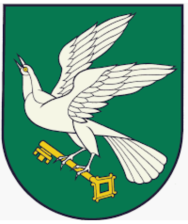 PAGĖGIŲ SAVIVALDYBĖS2024 - 2026 METŲ STRATEGINIS VEIKLOS PLANASI SKYRIUSSAVIVALDYBĖS MISIJA IR VEIKLOS PRIORITETAIII SKYRIUSSAVIVALDYBĖS PLĖTROS TIKSLAI IR UŽDAVINIAI 1 lentelė. Pagėgių savivaldybės strateginio plėtros plano (toliau - SPP) tikslai ir uždaviniai, prie kurių įgyvendinimo prisidedama  įgyvendinant Pagėgių savivaldybės 2024-2026 strateginį veiklos planą.III SKYRIUSPLANUOJAMI PASIEKTI REZULTATAI1. Planuojama atnaujinti savivaldybės interneto vietinį tinką ir infrastruktūrą, telefonijos pakeitimą į IP telefoniją, bei pakeisti programos „Biudžetas VS“ serverį bei programinę įrangą.2. Planuojama organizuoti mokymus seniūnaičiams.3. 2024 m. bus tęsiama neformalioji suaugusiųjų švietimo veikla:  parengtas veiklos planas, planuojamos veiklos pagal finansines galimybes.4. Planuojama Pagėgių Algimanto Mackaus gimnazijoje atlikti šildymo sistemos rekonstrukciją. 5. Siekiant plėtoti diasporos politikos įgyvendinimą sudaryta darbo grupė. Taip pat planuojama organizuoti pirmąjį „Pasaulio pagėgiškių sueigą – konferenciją“.6. Siekiant pagerinti prieigas prie turistų lankytinų objektų, planuojama tvarkyti prieigas prie Raganų eglės, įrengiant asfalto ir žvyro dangą bei automobilių stovėjimo aikštelę. Taip pat prie Vilkyškių apžvalgos bokšto planuojama įrengti pėsčiųjų taką, privažiavimą prie bokšto padengti asfalto danga bei įrengti automobilių stovėjimo aikštelę.7. Planuojama Būbliškės piliakalnį pritaikyti lankymui, įrengiant privažiavimą asfalto danga, automobilių stovėjimo aikštelę bei pėsčiųjų dviračių taką nuo krašto kelio.8. Planuojama tęsti toliau M. Jankaus muziejaus daržinės remonto darbus.9. 2024 – 2026 metų laikotarpyje planuojama 9 vietinės reikšmės kelių (gatvių) tiesimas, rekonstravimas, taisymas Pagėgių savivaldybės teritorijoje.10. Planuojama atnaujinti dalį savivaldybės gatvių, kelių viešųjų teritorijų apšvietimą.11. Siekiant plėtoti ir skatinti ekologinių inovacijų atsiradimą ir naudojimą, planuojama įsigyti saulės elektrinių dalį iš saulės elektrinių parko.12. Planuojama įsigyti dumblo sausinimo įrenginius Pagėgių vandens valymo įrenginiams, taip pat planuojama kartu su kitomis Tauragės regiono savivaldybėmis prisidėti prie nuotekų dumblo tvarkymo įrenginių, kuriuos planuoja įsigyti UAB „Tauragės vandenys“.13. Numatoma atlikti Lumpėnų nuotekų valymo įrenginių statybą ir Stoniškių nuotekų valymo įrenginių rekonstrukciją. Taip pat, planuojama tiesti nuotekų tinklus Lumpėnuose ir Rukuose.14. Planuojama rekonstruoti Pagėgių darželio teritorijoje esantį nenaudojamą pastatą-skalbyklą, adresu Vilniaus g. 46, ir pritaikyti ikimokyklinio ugdymo veiklai. Taip pat, projekto metu planuojama darželio teritorijoje įrengti lauko edukacines erdves.15. Siekiant tobulinti pavėžėjimo paslaugas, planuojama įsigyti 3 elektra varomas transporto priemones, kurios bus pritaikytos negalią turintiems mokiniams pavėžėti iki ir iš ugdymo įstaigos.16. Plėtojant kokybiškas švietimo paslaugas, planuojama atlikti visos dienos mokyklos erdvių sukūrimą ir pritaikymą ikimokyklinio, priešmokyklinio, pradinio bei pagrindinio ugdymo programas vykdančiose Pagėgių savivaldybės švietimo įstaigose.17. Bendro Tauragės regiono projekto metu, planuojama vykdyti autobusų stotelių modernizavimą ir plėtrą pagal VšĮ „Žaliasis regionas“ įvertintą poreikį.18. Planuojama įrengti Jurbarko rajono savivaldybės visuomenės sveikatos biuro padalinį Pagėgiuose, atliekant remonto darbus bei įsigyjant baldus ir įrangą adresu Jaunimo g. 6, Pagėgiai.19. Pagėgių savivaldybės šeimos gerovės centro žinioje esančiame pastate Vilniaus g. 4a, Pagėgiai, planuojama įrengti socialines dirbtuves.20. Numatoma įsigyti 2 butus ir pritaikyti juos apsaugoto būsto funkcijai.21. Planuojama perkelti ir modernizuoti senjorų ir neįgaliųjų užimtumo dienos centrą iš Žemaičių g. 7 į Pagėgių savivaldybės šeimos gerovės centro žinioje esantį pastatą adresu Klaipėdos g. 4, Pagėgiai.22. Įgyvendinant socialinio būsto fondo plėtrą, planuojama 4 namų po 2 butus statyba, socialiai pažeidžiamai Pagėgių savivaldybės gyventojų grupei.23. Planuojama keisti savivaldybės bendrąjį, Pagėgių miesto bendrąjį, detalųjį ir šilumos ūkio specialųjį planus.24. Numatoma sukurti nuotolinio nuskaitymo vandens tiekimo apskaitos sistemą.25. Planuojama atnaujinti savivaldybės nevyriausybinių organizacijų finansavimo tvarką.26. Siekiant stiprinti nevyriausybinio sektoriaus gebėjimus, planuojama organizuoti nevyriausybinių organizacijų lyderių ir narių gebėjimus, organizuojant jų srities mokymus bei dalyvavimą konferencijose nacionaliniu mastu.27. Skatinant nevyriausybinio ir valdžios sektorių glaudesnį bendradarbiavimą, planuojama rengti sektorių susitikimus.28. Planuojama skelbti jaunimo iniciatyvų programos projektų finansavimo konkursą.29. Numatoma skirti lėšų jaunimo reikalų tarybos mokymams organizuoti.30. Plėtojant tarptautinį bendradarbiavimą projekto metu numatoma remontuoti pastatą adresu Vilniaus g. 9a, Pagėgiai, kurį planuojama pritaikyti kaip lankytiną objektą savivaldybės gyventojams ir turistams. Į šias patalpas planuojama perkelti Žąsų muziejų.31. Nuo 2024 m. Savivaldybėje veiklą vykdys asmenų su negalia koordinatorius.32. Pradės veikti socialinės dirbtuvės, skirtos asmenims su intelekto ir proto negalia.IV SKYRIUSPROGRAMOS2024-2026 m. strateginį veiklos planą sudaro 7 programos, kurios parengtos vadovaujantis Pagėgių savivaldybės strateginiu plėtros planu 2021-2031 metams, Pagėgių savivaldybės bendruoju planu, funkcinės zonos Tauragė+ strategija bei parengtomis atskirų sričių programomis.2 lentelė.2024-2026 metų asignavimų ir kitų lėšų pasiskirstymas pagal programas (tūkst. eurų) 1 grafikas. 2024 - 2026 metų asignavimų ir kitų lėšų pasiskirstymas pagal programasPagėgių savivaldybės administracija vykdo viešąjį administravimą, organizuoja ir užtikrina viešųjų paslaugų teikimą savivaldybės gyventojams. Programos įgyvendinimui pasitelkiami uždaviniai ir priemonės:2 grafikas. Valdymo tobulinimo programa ir jos uždaviniai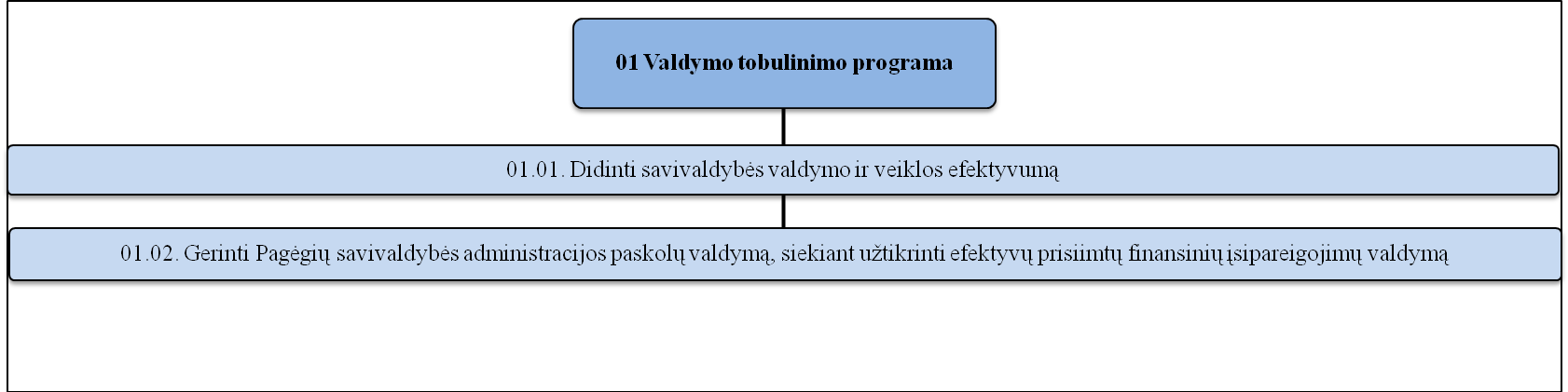 3 lentelė. 2024-2026 metų 01 Valdymo tobulinimo programos uždaviniai, priemonės, asignavimai ir kitos lėšos (tūkst. eurų)(SK) –  kodas pagal biudžetą (STRAPI), T   – tęstinis uždavinys, TP – tęstinė priemonė4 lentelė. Programos uždaviniai, priemonės ir jų stebėsenos rodikliaiUgdymo užtikrinimo programa (02) skirta valstybinės švietimo politikos įgyvendinimui Pagėgių savivaldybėje. Įgyvendinant programą, siekiama paruošti tinkamą mokymosi aplinką, turtinti mokyklų materialinius ir intelektualinius resursus, tenkinti vaikų ir jaunimo pažinimo, lavinimosi ir saviraiškos poreikius. Siekiama užtikrinti savivaldybės teritorijoje gyvenančių vaikų iki 16 metų mokymąsi pagal privalomojo švietimo programas, švietimo pagalbos teikimą mokiniui, mokytojui, mokyklai. Švietimo paslaugų prieinamumas ir paslaugų kokybė bus užtikrinami per ugdymo programų - ikimokyklinio, priešmokyklinio ir bendrojo ugdymo įgyvendinimą. Planuojamu laikotarpiu įgyvendinamos neformaliojo vaikų, jaunimo ir suaugusiųjų švietimo, vaikų ir jaunimo socializacijos programos priemonės ir maitinimo paslaugų organizavimas teisės aktų nustatyta tvarka, investuojama į ugdymo aplinkos atnaujinimą. Programos tikslas – švietimo paslaugų kokybės, prieinamumo ir pasiekiamumo gerinimas. Programos įgyvendinimui suplanuoti uždaviniai:3 grafikas. Ugdymo užtikrinimo programa ir jos uždaviniai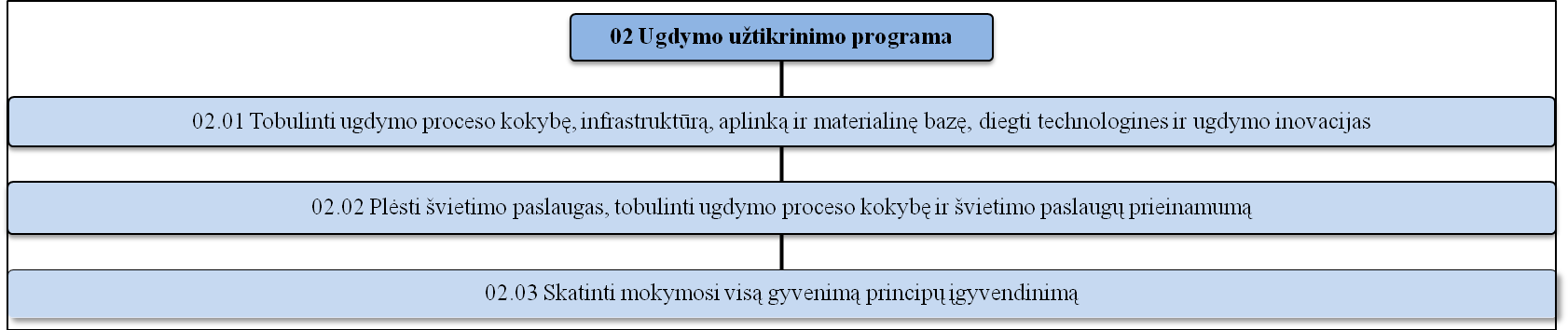 5 lentelė. 2024 - 2026 metų 02 Ugdymo užtikrinimo programos uždaviniai, priemonės, asignavimai ir kitos lėšos (tūkst. eurų)(SK) –  kodas pagal biudžetą (STRAPI), T   – tęstinis uždavinys, TP – tęstinė priemonė6 lentelė. Programos uždaviniai, priemonės ir jų stebėsenos rodikliaiPagėgių savivaldybėje kultūros, turizmo ir sporto plėtotės programos nuostatas, su šiomis sritimis susijusius gyventojų poreikius tenkina Pagėgių savivaldybės Kultūros centras ir jo padalinys Natkiškių kultūros namai, Pagėgių savivaldybės Vydūno viešoji biblioteka ir 8 filialai (Kentrių, Stoniškių, Šilgalių, Vilkyškių, Žukų, Natkiškių, Lumpėnų, Piktupėnų), Pagėgių savivaldybės Martyno Jankaus muziejus, Pagėgių savivaldybės Turizmo ir verslo informacijos centras, Pagėgių savivaldybės administracijos Švietimo, kultūros ir sporto skyrius. Programos tikslas – kryptingai vykdyti kultūrinės veiklos puoselėjimo bei plėtros, gyventojų įtraukimo į kultūrinę veiklą, bibliotekininkystės ir muziejininkystės, turizmo plėtros ir rekreacinio patrauklumo didinimo, gyventojų sportinio gyvenimo aktyvinimo politiką, bei diasporos politiką. Programos įgyvendinimui suplanuoti uždaviniai:4 grafikas. Pagėgių savivaldybės 03 Kultūros, turizmo ir sporto plėtotės programa ir jos uždaviniai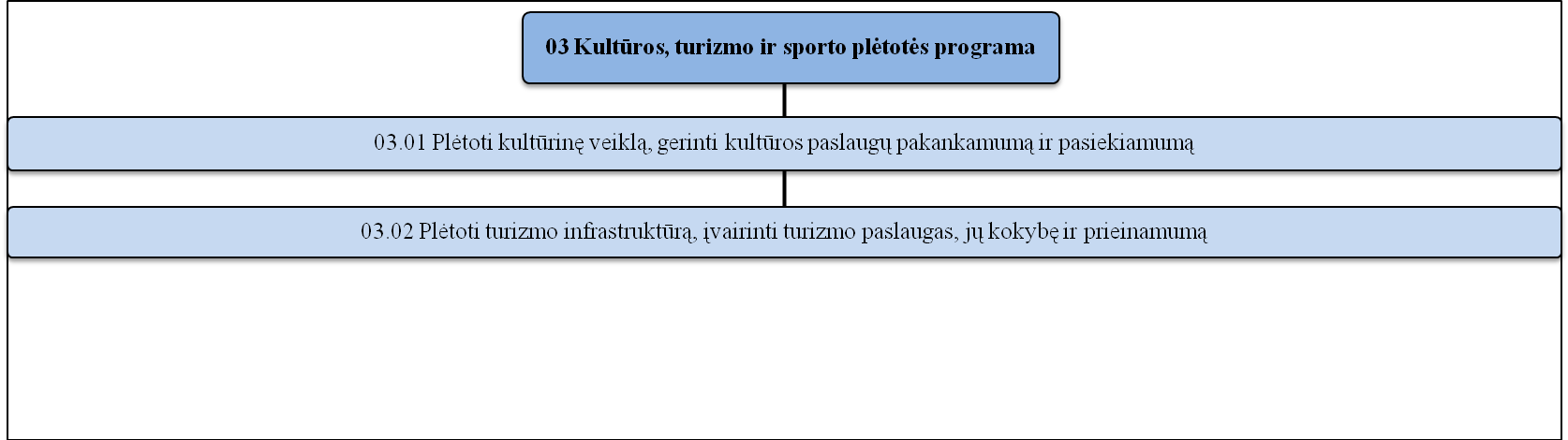 7 lentelė. 2024-2026 metų 03 Kultūros, turizmo ir sporto plėtotės programos uždaviniai, priemonės, asignavimai ir kitos lėšos (tūkst. eurų)(SK) –  kodas pagal biudžetą (STRAPI), T   – tęstinis uždavinys, TP – tęstinė priemonė, P   – pažangos uždavinys8 lentelė. Programos uždaviniai, priemonės ir jų stebėsenos rodikliai04 programa ,,Strateginio, teritorijų planavimo, investicijų ir projektų valdymo  programa“ siekiama užtikrinti efektyvų, savalaikį ES struktūrinių fondų bei kitų finansinių mechanizmų finansuojamų projektų rengimą, įgyvendinimą ir  teritorijų planavimą.Pagėgių savivaldybės 04 programa , prisideda prie Tauragės regiono plėtros plano pažangos priemonių uždavinių, Funkcinės zonos Tauragė+ strategijų įgyvendinimo, Pagėgių savivaldybės 2021–2031 metų strateginio plėtros plano I prioriteto ir jo 1.2, 1.5 tikslų uždavinių priemonių, II prioriteto 2.1, 2.2 ir 2.4 tikslų uždavinių priemonių bei III prioriteto 3.1  tikslo uždavinių priemonių įgyvendinimo.04 programa ,,Strateginio, teritorijų planavimo, investicijų ir projektų valdymo  programa“  (Toliau 04 programa)apima šiuos strateginius plėtros plano tikslus, uždavinius ir priemones:5 grafikas. 04 Strateginio, teritorijų planavimo, investicijų ir projektų valdymo  programa ir jos uždaviniai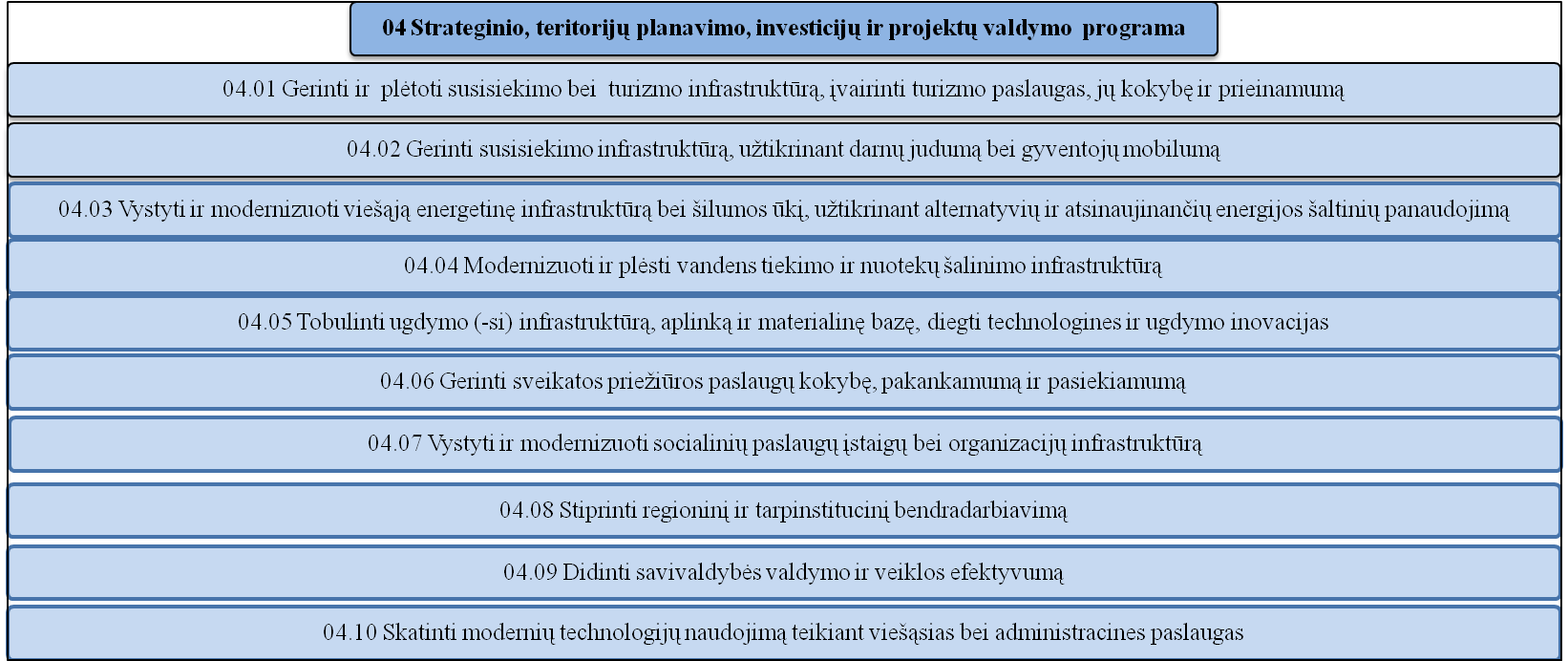 9 lentelė. 2024–2026 metų 04 Strateginio, teritorijų planavimo, investicijų ir projektų valdymo  programos uždaviniai, priemonės, asignavimai ir kitos lėšos (tūkst. eurų) (SK) –  kodas pagal biudžetą (STRAPI), ES – Europos Sąjungos ir kitos tarptautinės finansinės paramos lėšos, SB – Savivaldybės biudžetas (įskaitant skolintas lėšas), VB – Valstybės biudžetas (kelių priežiūros ir plėtros programa (KPPP)), T   – tęstinis uždavinys, TP – tęstinė priemonė, P   – pažangos uždavinys, PP - Pažangos priemonė, RE – Regiono pažangos priemonė 10 lentelė. Programos uždaviniai, priemonės ir jų stebėsenos rodikliaiProgramos tikslas yra užtikrinti viešosios gyvenamosios aplinkos saugumą Pagėgių savivaldybėje. Programa apjungia Pagėgių seniūnijų apšvietimo ir sanitarijos priežiūrą ir užtikrinimą, darbo rinkos priemonių įgyvendinimą, Pagėgių savivaldybei priklausančių infrastruktūros objektų ir vietinių kelių priežiūrą, aplinkos apsaugos rėmimo specialiosios programos įgyvendinimo priemones, turto realizavimo ir privatizavimo priemonių įgyvendinimą, melioracijos priemonių įgyvendinimą ir UAB "Pagėgių komunalinis ūkis" projektų rėmimo priemonę. Pagėgių savivaldybės finansinio turto investavimas į UAB Tauragės regiono atliekų tvarkymo centrą įstatinio kapitalo padidinimui. Programos įgyvendinimui suplanuoti uždaviniai:6 grafikas. 05 Gyvenamosios aplinkos gerinimo programa ir jos uždaviniai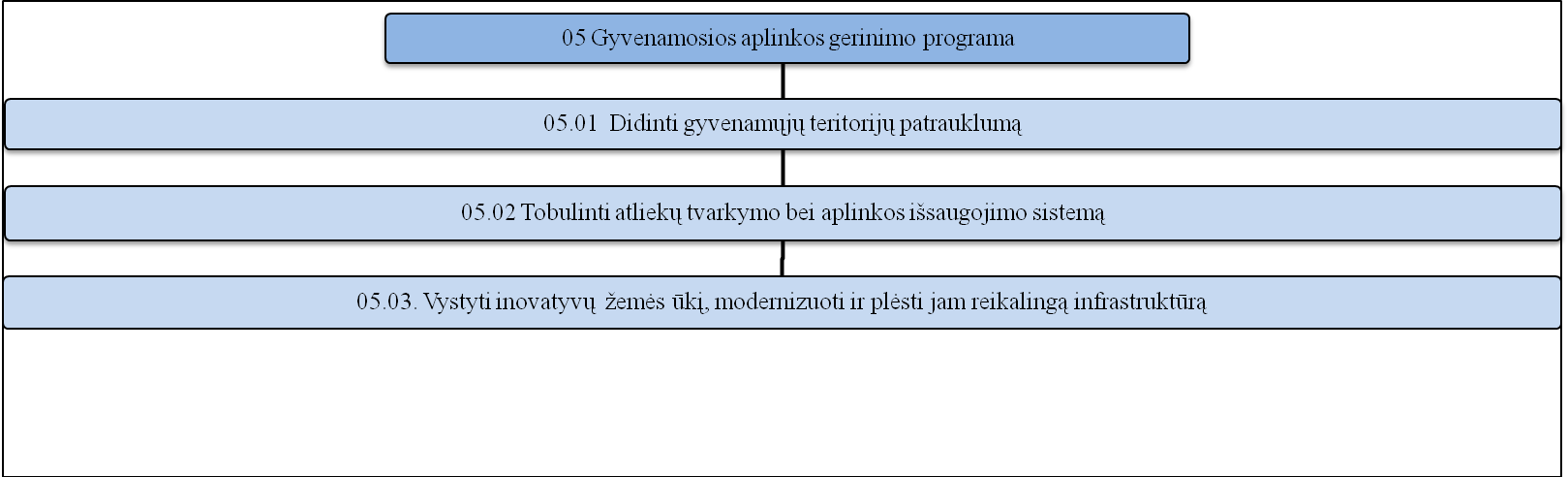 11 lentelė. 2024-2026 metų 05 Gyvenamosios aplinkos gerinimo programos uždaviniai, priemonės, asignavimai ir kitos lėšos (tūkst. eurų)(SK) –  kodas pagal biudžetą (STRAPI), T   – tęstinis uždavinys, TP – tęstinė priemonė12 lentelė. Programos uždaviniai, priemonės ir jų stebėsenos rodikliaiProgramos tikslas yra skatinti ir remti Pagėgių savivaldybės jaunimo užimtumo politiką, nevyriausybinių organizacijų, kitų bendruomenių bei smulkiojo ir vidutinio verslo veiklą, siekiant jaunimo ir gyventojų bendruomeniškumo, verslumo, užimtumo, tuo pačiu prisidedant prie gyventojų, jaunimo saviraiškos aktyvumo didėjimo. Programos įgyvendinimui suplanuoti uždaviniai:7 grafikas. NVO, bendruomenių, SVV rėmimo ir jaunimo politikos plėtros programa ir jos uždaviniai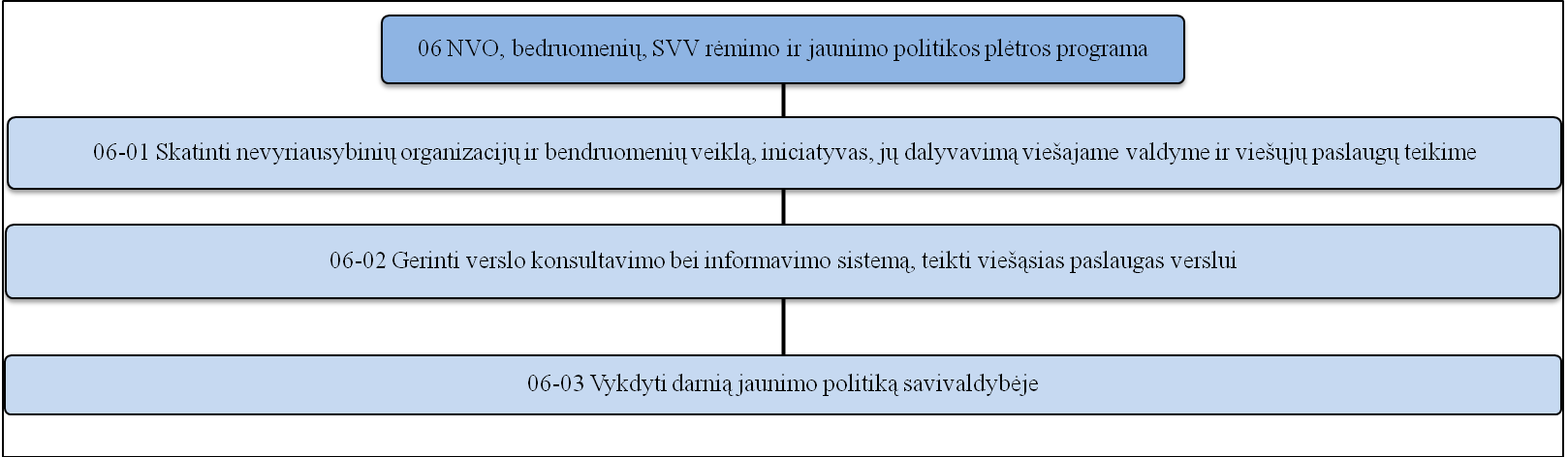 13 lentelė. 2024-2026 metų 06 NVO, bendruomenių, SVV rėmimo ir jaunimo politikos plėtros programos uždaviniai, priemonės, asignavimai ir kitos lėšos (tūkst. eurų)(SK) –  kodas pagal biudžetą (STRAPI), T  – tęstinis uždavinys, TP – tęstinė priemonė14 lentelė. Programos uždaviniai, priemonės ir jų stebėsenos rodikliaiPrograma siekiama skatinti socialinės atskirties mažinimą bei socialinę integraciją, užtikrinti socialinių paslaugų įvairovę ir prieinamumą, sudaryti sąlygas asmeniui (šeimai) ugdyti ar stiprinti socialinius įgūdžius ir gebėjimus, galimybes spręsti savo socialines problemas, palaikyti socialinius ryšius su visuomene. Pagėgių gyventojams planuojama teikti Lietuvos Respublikos įstatymais ir kitais norminiais teisės aktais numatytą piniginę socialinę paramą ir socialines paslaugas. Socialinės paramos skyrius vykdo socialinių išmokų skyrimą ir administravimą, planuoja ir administruoja socialinių paslaugų organizavimą ir teikimą Pagėgių savivaldybės gyventojams, organizuoja ir administruoja socialinės reabilitacijos ir integracijos paslaugų neįgaliesiems projektų finansavimą, būsto pritaikymą neįgaliesiems, užtikrina neveiksnių asmenų būklės peržiūrėjimą, asmens veiklos ir dalyvumo vertinimą. Socialinės paslaugos teikiamos neįgaliesiems, senyvo amžiaus asmenims, šeimoms, auginančioms vaikus, vaikams likusiems be tėvų globos. Socialines paslaugas gyventojams teikia Pagėgių šeimos gerovės centras, Pagėgių palaikomojo gydimo slaugos ir senelių globos namai,  seniūnijų darbuotojai, nevyriausybinės organizacijos, paslaugos perkamos iš kitų savivaldybių  paslaugų teikėjų. Programa įgyvendinama per 3 uždavinius, 7 priemones.8 grafikas. 07 Socialinės paramos ir sveikatos priežiūros įgyvendinimo programa ir jos uždaviniai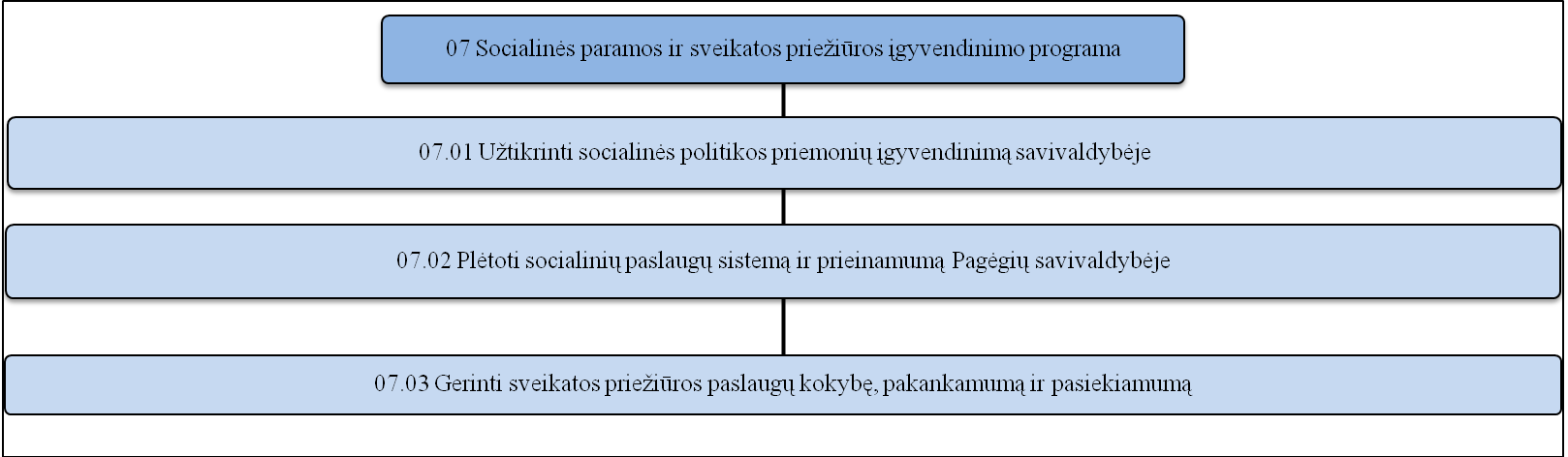 15 lentelė. 2024-2026 metų 07 Socialinės paramos ir sveikatos priežiūros įgyvendinimo programos uždaviniai, priemonės, asignavimai ir kitos lėšos (tūkst. eurų)(SK) –  kodas pagal biudžetą (STRAPI), T  – tęstinis uždavinys, TP – tęstinė priemonė16 lentelė. Programos uždaviniai, priemonės ir jų stebėsenos rodikliai17 lentelė. Savivaldybės valdomų įmonių ir viešųjų įstaigų planuojami pasiekti pagrindiniai veiklos rodikliai ir jų reikšmėsPagėgių savivaldybės misija:demokratiniu pagrindu plėtojant vietos savivaldą, užtikrinant bendruomenės dalyvavimą viešajame valdyme, vykdyti subalansuotą savivaldybės teritorijos plėtrą bei kokybiško viešojo administravimo ir viešųjų paslaugų teikimą, tenkinti Pagėgių gyventojų poreikius bei interesus.Pagėgių savivaldybės prioritetai:1. Darni verslo, turizmo ir kaimo plėtra modernios infrastruktūros pagrindu. Prioriteto įgyvendinimas apima palankios ekonominės aplinkos kūrimą, investicijų pritraukimą, turizmo plėtrą, darnios aplinkos užtikrinimą, infrastruktūros modernizavimą ir plėtrą.2. Viešųjų paslaugų kokybės ir prieinamumo užtikrinimas. Prioriteto įgyvendinimas apima švietimo paslaugų kokybės, prieinamumo ir pasiekiamumo gerinimą, gyventojų sveikatos priežiūros paslaugų kokybės ir pakankamumo gerinimą, kultūrinės veiklos puoselėjimą, socialinės pagalbos plėtrą.3. Efektyvi ir piliečiams atvira savivalda. Prioriteto įgyvendinimas apima savivaldybės valdymo ir veiklos efektyvumo didinimą, nevyriausybinių ir bendruomenių organizacijų veiklų skatinimą, palankios aplinkos jaunimui vystymą. SPP tikslai ir uždaviniaiSPP tikslai ir uždaviniai1.1. tikslas. Palankios ekonominės aplinkos kūrimas ir investicijų skatinimas1.1.2. uždavinys. Gerinti verslo konsultavimo bei informavimo sistemą, teikti viešąsias paslaugas verslui1.2. tikslas. Turizmo plėtra ir rekreacinio patrauklumo didinimas1.2.1. uždavinys. Plėtoti turizmo infrastruktūrą, įvairinti turizmo paslaugas, jų kokybę ir prieinamumą1.2.3. uždavinys. Įveiklinti kultūros ir kitų viešųjų paslaugų teikimo infrastruktūrą turizmo paslaugoms teikti1.4. tikslas. Veiklos kaime patrauklumo ir žemės ūko konkurencingumo didinimas1.4.1. uždavinys. Vystyti inovatyvų žemės ūkį, modernizuoti ir plėsti jam reikalingą infrastruktūrą1.5. tikslas. Infrastruktūros modernizavimas ir plėtra1.5.1. uždavinys. Gerinti susisiekimo infrastruktūrą, užtikrinant darnų judumą bei gyventojų mobilumą1.5.2. uždavinys. Vystyti ir modernizuoti viešąją energetinę infrastruktūrą bei šilumos ūkį, užtikrinant alternatyvių ir atsinaujinančių energijos šaltinių panaudojimą1.5.3. uždavinys. Modernizuoti ir plėsti vandens tiekimo ir nuotekų šalinimo infrastruktūrą2.1. tikslas.  Švietimo paslaugų kokybės, prieinamumo ir pasiekiamumo gerinimas2.1.1. uždavinys. Tobulinti ugdymo (-si) infrastruktūrą, aplinką ir materialinę bazę, diegti technologines ir ugdymo inovacijas2.1.2. uždavinys. Plėsti švietimo paslaugas, tobulinti ugdymo proceso kokybę ir švietimo paslaugų prieinamumą2.1.3. uždavinys. Skatinti mokymosi visą gyvenimą principų įgyvendinimą2.2. tikslas. Gyventojų sveikatos išsaugojimas ir stiprinimas2.2.1. uždavinys. Modernizuoti ir plėsti sveikatos priežiūros įstaigų infrastruktūrą2.2.2. uždavinys. Gerinti sveikatos priežiūros paslaugų kokybę, pakankamumą ir pasiekiamumą2.2.3. uždavinys. Didinti gyventojų fizinį aktyvumą, ugdyti sportišką bendruomenę2.4.2. uždavinys. Gerinti socialinių paslaugų kokybę, pakankamumą ir pasiekiamumą2.3. tikslas. Kultūrinės veiklos puoselėjimas, gyventojų įtraukimas į kultūrinę veiklą2.3.2. uždavinys. Sudaryti sąlygas bendruomenei dalyvauti kultūrinėje veikloje2.4. tikslas. Socialinės pagalbos plėtra ir socialinės atskirties mažinimas2.4.3. uždavinys. Kurti palankią vaikui ir šeimai aplinką, mažinti socialinę atskirtį2.5. tikslas. Gyventojų viešojo saugumo užtikrinimas2.5.2. uždavinys. Vykdyti prevencines programas ir veiklas3.1. tikslas. Savivaldybės valdymo gerinimas3.1.1. uždavinys. Didinti savivaldybės valdymo ir veiklos efektyvumą3.1.2. uždavinys. Skatinti modernių technologijų naudojimą teikiant viešąsias bei administracines paslaugas3.1.3. uždavinys. Stiprinti regioninį ir tarpinstitucinį bendradarbiavimą3.2. tikslas. Pilietiškos bendruomenės ugdymas3.2.1. uždavinys. Skatinti nevyriausybinių ir bendruomenių organizacijų veiklą, iniciatyvas, jų dalyvavimą viešajame valdyme ir viešųjų paslaugų teikime3.2.2. uždavinys. Vystyti jaunimui palankią aplinką bei infrastruktūrą, plėsti ir skatinti įvairia jaunimo veiklas ir užimtumąEil. Nr.Programos kodas ir pavadinimas2024 metų asignavimai ir kitos lėšos2025 metų asignavimai ir kitos lėšos2026 metų asignavimai ir kitos lėšos123451.01 Valdymo tobulinimo programa4 658,25 041,55 022,12.02 Ugdymo užtikrinimo programa4 852,85 420,55 420,53.03 Kultūros, turizmo ir sporto plėtotės programa877,7847,1847,14.04 Strateginio, teritorijų planavimo, investicijų ir projektų vykdymo programa1 696,94 011,85 147,85.05 Gyvenamosios aplinkos gerinimo programa1 615,11 490,81 258,86.06 NVO, bendruomenių, SVV rėmimo ir jaunimo politikos plėtros programa32,355,755,17.07 Socialinės paramos ir sveikatos priežiūros įgyvendinimo programa4 899,28 879,39 080,71. Savivaldybės biudžetas (įskaitant skolintas lėšas)1. Savivaldybės biudžetas (įskaitant skolintas lėšas)18 626,924 808,825 974,9Iš jo:1.1. savivaldybės biudžeto lėšos (nuosavos, be ankstesnių metų likučio)Iš jo:1.1. savivaldybės biudžeto lėšos (nuosavos, be ankstesnių metų likučio)11 190,112 012,312 105,01.2. Lietuvos Respublikos valstybės biudžeto dotacijos1.2. Lietuvos Respublikos valstybės biudžeto dotacijos6 832,29 181,49 217,71.3. Pajamų įmokos ir kitos pajamos1.3. Pajamų įmokos ir kitos pajamos604,6501,6501,62. Europos Sąjungos ir kitų šaltinių planuojamos gauti lėšos2. Europos Sąjungos ir kitų šaltinių planuojamos gauti lėšos4 699,62 118,73 050,5IŠ VISO programoms finansuoti pagal finansavimo šaltinius (1 ir 2 punktai)IŠ VISO programoms finansuoti pagal finansavimo šaltinius (1 ir 2 punktai)23 326,525 762,526 929,6Iš jų: regioninių pažangos priemonių lėšosIš jų: regioninių pažangos priemonių lėšos876,41 767,72 838,501 VALDYMO TOBULINIMO PROGRAMA01.01. Uždavinys. Didinti savivaldybės valdymo ir veiklos efektyvumą. Uždavinys prisideda prie strateginio plėtros plano 3.1. tikslo įgyvendinimo. Programos pirmo uždavinio įgyvendinimas apima administracijos darbuotojų nustatytų funkcijų vykdymo ir apmokėjimo už darbą išlaidas, ryšių įrangos ir ryšių paslaugų įsigijimo išlaidos, transporto išlaikymo ir transporto paslaugų įsigijimo išlaidos, komandiruočių išlaidos, kvalifikacijos kėlimo išlaidos tame tarpe ir seniūnaičių mokymai, komunalinių paslaugų įsigijimo išlaidos, informacinių technologijų prekių ir paslaugų įsigijimo išlaidos, reprezentacinės išlaidos, kitų prekių ir paslaugų įsigijimo paslaugos, darbdavių socialinė parama pinigais, kompiuterinės programinės įrangos ir licencijų įsigijimo išlaidos, transporto priemonių įsigijimas.01.01.01. Priemonė. Bendrųjų valstybės paslaugų vykdymas. Priemone siekiama administracijos darbuotojams ir funkcijų vykdymui išmokėti darbo užmokestį: Politinio pasitikėjimo valstybės tarnautojams, mero fondas, savivaldybės kontrolierius, Administracija, Pagėgių seniūnijos valdymas, Stoniškių seniūnijos valdymas, Vilkyškių seniūnijos valdymas, Lumpėnų seniūnijos valdymas, Natkiškių seniūnijos valdymas, gyventojų registro tvarkymas ir duomenų valstybės registrui teikimas, jaunimo teisių apsauga, valstybinės kalbos vartojimo ir taisyklingumo kontrolė, archyvinių dokumentų tvarkymas, civilinės būklės aktų registravimas, pirminė teisinė pagalba, duomenų teikimas valstybės suteiktos pagalbos registrui, gyvenamosios vietos deklaravimas, LSA mokestis, mero rezervas, tarpinstitucinio bendradarbiavimo koordinatorius, savivaldybės teritorijoje esančių miestų ir miestelių teritorijos ribose valstybinės žemės administravimo lėšos. Priemonė susideda iš veiklų.01.01.02. Priemonė. Gynybos funkcijos vykdymas. Siekiama šia funkcija užtikrinti mobilizacijos administravimą ir civilinės gynybos reikalų ir paslaugų administravimą. Funkcijos vykdymui išmokėti darbo užmokestį, Pagėgių sirenų valdymo sistemos modernizavimas, ekstremalių situacijų valdymo plano ir rizikos analizės parengimas, kitų prekių ir paslaugų įsigijimas. Priemonė susideda iš veiklų.01.01.03. Priemonė. Viešosios tvarkos ir visuomenės apsaugos organizavimas. Siekiama užtikrinti priešgaisrinę saugą Pagėgių savivaldybėje, išmokėti darbo užmokestį , ryšių įrangos ir ryšių paslaugų įsigijimo išlaidos, transporto išlaikymo ir transporto paslaugų įsigijimo išlaidos, komunalinių paslaugų įsigijimo išlaidos, kitų prekių ir paslaugų įsigijimo išlaidos.01.01.04. Priemonė. Privalomųjų žemės ūkiui funkcijų vykdymas. Siekiama užtikrinti žemdirbių technikos technines apžiūras. Priemonė apima darbuotojų darbo užmokestį, ryšių įrangos ir ryšių paslaugų įsigijimo išlaidos, transporto išlaikymo ir transporto paslaugų įsigijimo išlaidos, komandiruočių išlaidos, kvalifikacijos kėlimo išlaidos, komunalinių paslaugų įsigijimo išlaidos, kitų prekių ir paslaugų įsigijimo išlaidos.01.02. Uždavinys. Gerinti Pagėgių savivaldybės administracijos paskolų valdymą, siekiant užtikrinti efektyvų prisiimtų finansinių įsipareigojimų valdymą. Uždaviniu siekiama užtikrinti, kad planuojant, tvirtinant ir vykdant savivaldybės biudžetą, Pagėgių savivaldybės administracija, laikydamasi Fiskalinės sutarties įgyvendinimo kostituciniame įstatyme numatytų ir Lietuvos Respublikos tam tikrų metų savivaldybės biudžeto finansinių rodiklių patvirtinimo įstatyme nustatytų skolinimosi limitų, efektyviai įgyvendins prisiimtus finansinius įsipareigojimus. Vykdyti savalaikį paskolų grąžinimą ir palūkanų mokėjimą ir kitų prisiimtų įsipareigojimų vykdymas.  01.02.01. Priemonė. Vykdyti savalaikį paskolų grąžinimą. Siekiama laikantis finansinės drausmės grąžinti ankstesniais metais iš bankų gautas paskolas ir dotacijas investiciniams projektams finansuoti.01.02.02. Priemonė. Atlikti savalaikį palūkanų mokėjimą. Siekiama laikantis finansinės drausmės laiku mokėti palūkanas. 01.02.03. Priemonė. Kitų finansinių įsipareigojimų vykdymas. Siekiama vykdyti prisiimtus įsipareigojimus (pagal teisės aktus, Tarybos sprendimus).01.03. Uždavinys. Gerinti asmenų aptarnavimo kokybę, bei savivaldybės veiklos planavimą ir valdymą. Siekiant įgyvendinti Pagėgių savivaldybės strateginio plėtros plano 3.1. tikslą „Savivaldybės valdymo gerinimas“ yra iškeltas uždavinys (SPP 3.1.1. ir SPP 3.1.2), kuris apima Pagėgių savivaldybės siekį tobulinti vidaus administravimą, paslaugų teikimo kokybę bei informacinių sistemų spektrą.01.03.01. Priemonė. Tobulinti paslaugų teikimo procesus. Šia priemone siekiama didinti viešųjų ir administracinių paslaugų užsakymą ir vykdymą elektroniniu būdu. Siekiant tobulinti šį procesą, bus vertinama, kiek Pagėgių savivaldybėje suteikta elektroninių paslaugų. Tendencingai kylant suteiktų paslaugų skaičiui, vertinama, kad paslaugų teikimo procesas yra efektyvus.01.03.02. Priemonė. Seniūnijos kaip tarpininkai paslaugų procese. Šia priemone siekiama Savivaldybės seniūnijas panaudoti kaip tarpininkus, perduodant asmenų prašymus kitoms savivaldybės administracinėms paslaugoms atlikti, kurių neatlieka seniūnijos, taip bus sumažinamos asmenų laiko sąnaudos ir finansinės išlaidos, kurios yra patiriamos besikreipiantiems dėl įvairių paslaugų suteikimo.01.03.03. Priemonė. Administracinės naštos mažinimo vykdymas. Priemonė skirta stebėti administracinės naštos mažinimo rezultatus. Kartą per pusmetį teikti informaciją Centralizuotam vidaus audito skyriui apie priemonių vykdymą. Įvertinus administracinės naštos mažinimo priemonių vykdymą, ataskaitas teikti Administracijos direktoriui ir viešai skelbti Pagėgių savivaldybės interneto svetainėje www.pagegiai.lt.Programos uždavinio, priemonės kodas ir požymisUždavinio, priemonės pavadinimas, finansavimo šaltiniai2024 metų asignavimai ir kitos lėšos2025 metų asignavimai ir kitos lėšos2026 metų asignavimai ir kitos lėšosSavivaldybės strateginio plėtros plano priemonės kodas12345601.01.(T)Uždavinys: Didinti savivaldybės valdymo ir veiklos efektyvumą01.01.01.(TP)Priemonė (SK 01.2.2.01.01.): Bendrųjų valstybės paslaugų vykdymasVeikla: (SK01.2.2.01.01.07.)Politinio pasitikėjimo valstybės tarnautojai500,6541,6541,6Veikla: (SK01.2.2.01.01.08.) Mero fondas11,924,224,2Veikla: (SK01.2.2.01.01.09.) Savivaldybės kontrolės ir audito tarnyba74,075,375,3Veikla: (SK01.2.2.01.01.06.) Administracija 1 944,82 110,52 110,5Veikla: (SK01.2.2.01.01.01.) Pagėgių seniūnija valdymas184,4198,0198,0Veikla: (SK01.2.2.01.01.02.) Stoniškių seniūnija valdymas122,5136,3136,3Veikla: (SK01.2.2.01.01.03.) Vilkyškių seniūnija valdymas89,2101,4101,4Veikla: (SK01.2.2.01.01.04.) Lumpėnų seniūnija valdymas91,8101,3101,3Veikla: (SK01.2.2.01.01.05.) Natkiškių seniūnija valdymas101,7113,6113,6Veikla: (SK01.2.2.01.01.11.) Gyventojų registro tvarkymas ir duomenų valstybės registrui teikimas0,10,10,1Veikla: (SK01.2.2.01.01.14.) Jaunimo teisių apsauga25,225,525,5Veikla: (SK01.2.2.01.01.15.) Valstybinės kalbos vartojimo ir taisyklingumo kontrolė8,008,08,00Veikla: (SK01.2.2.01.01.12.)Archyvinių dokumentų tvarkymas18,118,218,2Veikla: (SK01.2.2.01.01.16.) Civilinės būklės aktų registravimas30,231,731,73.1.1.1.Veikla: (SK01.2.2.01.01.17.) Pirminė teisinė pagalba1,61,61,6Veikla: (SK01.2.2.01.01.13.) Duomenų teikimas valstybės suteiktos pagalbos registrui0,20,20,2Veikla: (SK01.2.2.01.01.18.) Gyvenamosios vietos deklaravimas0,80,80,8Veikla: (SK01.2.2.01.01.10.) LSA mokestis2,34,74,7Veikla: (SK01.2.2.01.01.10.) Mero rezervas70,089,789,7Veikla: (SK 01.2.2.01.01.) Tarpinstitucinio bendradarbiavimo koordinatorius		30,530,930,93.1.3.3.Veikla: (SK 05.1.3.07.01.) Savivaldybės teritorijoje esančių miestų ir miestelių teritorijos ribose valstybinės žemės21,921,921,901.01.02 (TP)Priemonė (SK 01.2.2.01.02.): Gynybos funkcijos vykdymas2.5.3.3.Veikla: Mobilizacijos administravimas13,413,413,4Veikla: Civilinės gynybos reikalų ir paslaugų administravimas38,938,938,9Veikla: Asmenų su negalia reikalų koordinavimas19,701.01.03 (TP)Priemonė (SK 01.2.2.01.03.) Viešosios tvarkos ir visuomenės apsaugos organizavimas (Priešgaisrinė tarnyba)410,3433,8433,82.5.1.3.01.01.04 (TP)Priemonė(SK 01.2.2.01.04.) Privalomųjų žemės ūkiui funkcijų vykdymas (Žemės ūkio funkcijoms vykdyti)218,3248,3248,301.02. (TP)Uždavinys: Gerinti Pagėgių savivaldybės administracijos paskolų valdymą, siekiant užtikrinti efektyvų prisiimtų finansinių įsipareigojimų valdymą01.02.01 (TP)Priemonė (SK 01.2.2.02.01.): Vykdyti savalaikį paskolų grąžinimą496,7499,2480,201.02.02 (TP)Priemonė(SK 01.2.2.02.02.): Atlikti savalaikį palūkanų mokėjimą88,7153,5153,501.02.03 (TP)Priemonė: Kitų finansinių įsipareigojimų vykdymas42,223,123,21. Savivaldybės biudžetas (įskaitant skolintas lėšas)4 658,25 041,55 022,1Iš jo:1.1. savivaldybės biudžeto lėšos (nuosavos, be ankstesnių metų likučio)3 917,04 296,64 277,11.2. Lietuvos Respublikos valstybės biudžeto dotacijos741,2744,93745,01.3. Pajamų įmokos ir kitos pajamos1.4. Europos Sąjungos ir kitos tarptautinės finansinės paramos lėšos1.5. Skolintos lėšos1.6. Ankstesnių metų likučiai2. Kiti šaltiniai IŠ VISO programai finansuoti pagal finansavimo šaltinius (1 ir 2 punktai)4 658,25 041,5315 022,1Iš jų: regioninių pažangos priemonių lėšosAsignavimų ir kitų lėšų pokytis, palyginti su ankstesnių metų patvirtintų asignavimų ir kitų lėšų planuStebėsenos rodiklio kodasStebėsenos rodiklio pavadinimas(matavimo vnt.)Siektinos stebėsenos rodiklių reikšmėsSiektinos stebėsenos rodiklių reikšmėsSiektinos stebėsenos rodiklių reikšmėsSavivaldybės strateginio plėtros plano rodiklisStebėsenos rodiklio kodasStebėsenos rodiklio pavadinimas(matavimo vnt.)202420252026Savivaldybės strateginio plėtros plano rodiklis12345601.02Uždavinys: Gerinti Pagėgių savivaldybės administracijos paskolų valdymą, siekiant užtikrinti efektyvų prisiimtų finansinių įsipareigojimų valdymą01.02.01.Priemonė: Vykdyti savalaikį paskolų grąžinimą R-01-02-01-01Grąžintos paskolos (proc.)10010010001.02.02Priemonė: Atlikti savalaikį palūkanų mokėjimą (proc.)R-01-02-02-01Sumokėtos palūkanos (proc.)10010010001.02.03.Priemonė: Kitų finansinių įsipareigojimų vykdymasR-01-02-03-01Įvykdyti kiti finansiniai įsipareigojimai (proc.)10010010001.03Uždavinys: Gerinti asmenų aptarnavimo kokybę, bei savivaldybės veiklos planavimą ir valdymą01.03.01Priemonė: Tobulinti paslaugų teikimo procesusR-01-03-01-01Suteiktos elektroninės paslaugos Pagėgių savivaldybės administracijoje (vnt.)74078082001.03.02Priemonė: Seniūnijos kaip tarpininkai paslaugų proceseR-01-03-02-01Gyventojų prašymai dėl atleidimo nuo mokesčių ar lengvatų mokesčiams už atliekų išvežimą, perduota prašymų skaičius (vnt.)290310330R-01-03-02-02Gaunamos maisto paramos nepasiturintiems asmenims iš Europos Sąjungos fondo išdalinimas, gautos paramos asmenų skaičius (vnt.)522052505280R-01-03-02-03Gyventojų prašymai socialinėms paslaugoms gauti, skaičius (vnt.)175185195R-01-03-02-04Leidimų prekiauti ir (ar) teikti viešosiose vietose išdavimo skaičius, (vnt.)22223224201.03.03Priemonė: Administracinės naštos mažinimo vykdymasR-01-03-03-01Pateikti informaciją Pagėgių savivaldybės administracijos Centralizuotam vidaus audito skyriui apie priemonių vykdymą (kartą kas pusmetį), pateiktų ataskaitų skaičius (vnt.)222R-01-03-03-02Įvertinus administracinės naštos priemonių vykdymą, rezultatus paskelbti Savivaldybės  internetinėje svetainėje, paskelbtų ataskaitų skaičius (vnt.)222R-01-03-03-03Vertinti administracinės naštos mažinimo priemonių vykdymą ir pateikti informaciją Administracijos direktoriui, pateiktų ataskaitų skaičius(vnt.)222R-01-03-03-04Savivaldybės siunčiamų raštų pasirašymas elektroniniu parašu ir siuntimas elektroniniu būdu skaičius(atskaitos taškas nuo 2023 m. +10 proc. kasmet)270295325Programos koordinatorė: Pagėgių savivaldybės administracijos Centralizuoto buhalterinės apskaitos skyriaus vedėja Zita Stanišauskienė, tel. Nr. (8441) 70417, el. p.: z.stanisauskiene@pagegiai.lt01.02. uždavinio vykdytoja Pagėgių savivaldybės administracijos Finansų skyriaus vedėja Rūta Fridrikienė, tel. Nr. (8 441) 70412, el. p. r.fridrikiene@pagegiai.lt01.03.uždavinio vykdytoja Pagėgių savivaldybės administracijos Teisės, personalo ir civilinės metrikacijos skyriaus vyresnioji specialistė Monika Aušraitė, tel. Nr. (8 441) 70418, el. p. m.ausraite@pagegiai.lt02 UGDYMO UŽTIKRINIMO PROGRAMA02.01. Uždavinys. Tobulinti ugdymo proceso kokybę, infrastruktūrą, aplinką ir materialinę bazę, diegti technologines ir ugdymo inovacijas. Siekiant įgyvendinti Pagėgių savivaldybės 2021-2031 metų plėtros plano tikslą 2.1. „Švietimo paslaugų kokybės, prieinamumo ir pasiekiamumo gerinimas“ yra siekiama, užtikrinti kokybiškas mokinių pavėžėjimo paslaugas.02.01.01. Priemonė. Moksleivių pavėžėjimas. Šia priemone siekiama užtikrinti mokinių, gyvenančių toliau kaip 3 kilometrai nuo mokyklos, pavėžėjimą, mokyklų aprūpinimą transportu, skirti savivaldybės biudžeto lėšas transporto priemonių naudojimo išlaidų padengimui. Priemonė tęstinė.02.02. Uždavinys. Plėsti švietimo paslaugas, tobulinti ugdymo proceso kokybę ir švietimo paslaugų prieinamumą. Uždavinys apima Pagėgių Algimanto Mackaus gimnazijos, Vilkyškių Johaneso Bobrovskio gimnazijos, Pagėgių lopšelio-darželio ir Pagėgių savivaldybės meno ir sporto mokyklos švietimo programų įgyvendinimą, ugdymo proceso organizavimą ir valdymą, darbuotojų darbo užmokestį, kvalifikacijos kėlimą, mokymo priemonių įsigijimą, pedagoginės psichologinės pagalbos organizavimą, vaikų socializacijos projektų įgyvendinimą. Uždavinio priemonė: 02.02.01. Priemonė. Pagėgių savivaldybės švietimo įstaigų veiklų įgyvendinimas. Priemonė apima Pagėgių lopšelio – darželio, Pagėgių Algimanto Mackaus gimnazijos, Vilkyškių Johaneso Bobrovskio gimnazijos, Pagėgių savivaldybės meno ir sporto mokyklos veiklų įgyvendinimą. Bendrojo ugdymo programų užtikrinimą ir neformaliojo vaikų švietimo programų įgyvendinimą. Priemonė tęstinė. Priemonei įgyvendinti numatytos veiklos:02.02.01.01. Veikla. Vaikų socializacijos projektų rėmimas. Priemonė skirta vaikų užimtumui po pamokų, ugdymo proceso organizavimo laikotarpiu, vasaros poilsio metu. Pagėgių savivaldybės tarybos nustatyta tvarka kasmet skelbiamas konkursas, kurio metu švietimo įstaigos teikia paraiškas programų finansavimui gauti. 02.02.01.02. Veikla. Neformaliojo vaikų švietimo programų įgyvendinimas. Valstybės skirta tikslinė dotacija neformaliojo vaikų švietimo teikėjams įgyvendinti akredituotas neformaliojo vaikų švietimo programas 1 -12 klasių mokiniams. Lėšos programų teikėjams skiriamos švietimo, mokslo ir sporto ministro nustatyta tvarka. 02.02.01.03. Veikla. Bendrojo ugdymo užtikrinimas (Švietimo skyrius).Planuojamos lėšos - speciali tikslinė dotacija – Mokymo lėšos ugdymo finansavimo poreikių skirtumams tarp mokyklų sumažinti, pirmokų aprūpinimui mokymo priemonėmis, studijų rėmimui, gabių vaikų ir abiturientų skatinimui ir apdovanojimui, konkursų, olimpiadų organizavimui ir nugalėtojų apdovanojimui. 02.02.01.04. Veikla. Vaikų, atvykusių iš Ukrainos ugdymas. Lėšos skiriamos švietimo, sporto ir mokslo ministro įsakymu ukrainiečių pabėgėlių vaikams ugdyti bendrojo ugdymo mokyklose ir Pagėgių lopšelyje-darželyje.02.02.01.05. Veikla. Pagėgių lopšelio-darželio (ikimokyklinio ugdymo grupė) veiklų įgyvendinimas). Lėšos planuojamos ikimokyklinio ugdymo programų įgyvendinimui, darbuotojų darbo užmokesčiui, kvalifikacijai, mokymo priemonėms, pedagoginei psichologinei pagalbai organizuoti ir kt. reikmėms.02.02.01.06. Veikla. Pagėgių lopšelio-darželio (priešmokyklinio ugdymo grupė) veiklų įgyvendinimas). Lėšos planuojamos priešmokyklinio ugdymo programų įgyvendinimui, darbuotojų darbo užmokesčiui, kvalifikacijai, mokymo priemonėms, pedagoginei psichologinei pagalbai organizuoti ir kt. reikmėms.02.02.01.07. Veikla. Pagėgių Algimanto Mackaus gimnazijos veiklų įgyvendinimas. Lėšos planuojamos priešmokyklinio ir bendrojo ugdymo programų ugdymo programų įgyvendinimui, ugdymo procesui organizuoti ir valdyti, darbuotojų darbo užmokesčiui, kvalifikacijai, mokymo priemonėms, pedagoginei psichologinei pagalbai organizuoti, pasiekimų patikrinimams ir brandos egzaminų organizavimui, mokyklos aplinkai išlaikyti ir kt. reikmėms. 02.02.01.08. Veikla. Vilkyškių Johaneso Bobrovskio gimnazijos veiklų įgyvendinimas. Lėšos planuojamos priešmokyklinio ir bendrojo ugdymo programų ugdymo programų įgyvendinimui, ugdymo procesui organizuoti ir valdyti, darbuotojų darbo užmokesčiui, kvalifikacijai, mokymo priemonėms, pedagoginei psichologinei pagalbai organizuoti, pasiekimų patikrinimams ir brandos egzaminų organizavimui, mokyklos aplinkai išlaikyti ir kt. reikmėms. 02.02.01.09. Veikla. Vilkyškių Johaneso Bobrovskio gimnazijos(ikimokyklinio ugdymo grupė) veiklų įgyvendinimas. Lėšos planuojamos ikimokyklinio ugdymo programų įgyvendinimui, darbuotojų darbo užmokesčiui, kvalifikacijai, mokymo priemonėms, pedagoginei psichologinei pagalbai organizuoti ir kt. reikmėms. 02.02.01.10. Veikla. Pagėgių savivaldybės meno ir sporto mokyklos veiklų įgyvendinimas. Lėšos planuojamos formalųjį švietimą papildančio ugdymo ir neformaliojo vaikų švietimo programų įgyvendinimui, ugdymo procesui organizuoti ir valdyti ,darbuotojų darbo užmokesčiui, kvalifikacijai, mokymo priemonėms ir kt. reikmėms. 02.02.01.11. Veikla. Pagėgių savivaldybės meno ir sporto mokyklos (Baseinas) veiklų įgyvendinimas. Priemonė skirta teikti poilsio, pramogų ir sveikatinimo paslaugas Pagėgių baseine. Lėšos planuojamos Pagėgių savivaldybės meno ir sporto mokyklos veiklai finansuoti: baseino darbuotojų darbo užmokesčiui ir su juo susijusiems mokesčiams mokėti, kvalifikacijos kėlimui, prekių bei paslaugų įsigijimui, veiklos užtikrinimui.02.03. Uždavinys. Skatinti mokymosi visą gyvenimą principų įgyvendinimą. Uždavinio įgyvendinimui numatyta priemonė:02.03.01. Priemonė. Neformaliojo švietimo ir sporto veiklų įgyvendinimas. Priemonė skirta plėtoti neformaliojo suaugusiųjų švietimo paslaugų pasiūlą Pagėgių savivaldybėje, prisidėti prie kūrybingo bei prasmingo suaugusiųjų laisvalaikio organizavimo bei savišvietos.  Lėšos planuojamos  Pagėgių savivaldybės meno ir sporto mokyklos veiklai finansuoti: neformaliojo suaugusiųjų švietimo veiklų finansavimui,  sporto veiklos koordinatoriaus  darbo užmokesčiui  ir su juo susijusiems mokesčiams mokėti, kvalifikacijos kėlimui, prekių bei paslaugų įsigijimui, veiklos užtikrinimui. Priemonė tęstinė.02.03.01.01. Veikla. Pagėgių savivaldybės meno ir sporto mokyklos (Neformaliojo suaugusiųjų švietimo ir sporto) veiklų įgyvendinimas.Programos uždavinio, priemonės kodas ir požymisUždavinio, priemonės pavadinimas, finansavimo šaltiniai2024metų asignavimai ir kitos lėšos2025 metų asignavimai ir kitos lėšos2026 metų asignavimai ir kitos lėšosSavivaldybės strateginio plėtros plano priemonės kodas12345602.01. (T)Uždavinys: Tobulinti ugdymo proceso kokybę, infrastruktūrą, aplinką ir materialinę bazę, diegti technologines ir ugdymo inovacijas02.01.01 (TP)Priemonė (SK02.3.1.01.02.):Moksleivių pavėžėjimas14,629,729,72.1.1.7.02.02. (T)Uždavinys: Plėsti švietimo paslaugas, tobulinti ugdymo proceso kokybę ir švietimo paslaugų prieinamumą02.02.01 (TP)Priemonė (SK02.3.1.01.01.):Pagėgių savivaldybės švietimo įstaigų veiklų įgyvendinimas4 948,64 948,602.02.01.01Veikla: (SK 02.3.1.01.03.):Vaikų socializacijos projektų rėmimas3,99,010,02.1.2.4.02.02.01.02Veikla: Neformaliojo vaikų švietimo programų įgyvendinimas38,538,538,52.1.2.5.02.02.01.03Veikla: Bendrojo ugdymo užtikrinimas (Švietimo skyrius)53,255,055,002.02.01.04Veikla: Vaikų, atvykusių iš Ukrainos, ugdymas046,446,402.02.01.05Veikla: Pagėgių lopšelio-darželio (ikimokyklinio ugdymo grupė) veiklų įgyvendinimas898,7841,8841,82.1.2.1., 2.1.2.2.,2.1.2.3.02.02.01.06Veikla: Pagėgių lopšelio-darželio (priešmokyklinio ugdymo grupė) veiklų įgyvendinimas78,055,255,22.1.2.1., 2.1.2.2.,2.1.2.3.02.02.01.07Veikla: Pagėgių Algimanto Mackaus gimnazijos veiklų įgyvendinimas1 955,62 353,52 353,52.1.1.5., 2.1.2.1.,2.1.2.2., 2.1.2.3.02.02.01.08Veikla: Vilkyškių Johaneso Bobrovskio gimnazijos veiklų įgyvendinimas1 053,51 153,21 153,22.1.1.5., 2.1.2.1.,2.1.2.2., 2.1.2.3.02.02.01.09Veikla: Vilkyškių Johaneso Bobrovskio gimnazijos (ikimokyklinio ugdymo grupė) veiklų įgyvendinimas76,848,148,12.1.2.1.,2.1.2.2.,2.1.2.3.02.02.01.10Veikla: Pagėgių savivaldybės meno ir sporto mokyklos veiklų įgyvendinimas398,1383,1383,12.1.2.5.02.02.01.11Veikla: Pagėgių savivaldybės meno ir sporto mokyklos (Baseinas) veiklų įgyvendinimas254,4263,9263,902.03(T)Uždavinys: Skatinti mokymosi visą gyvenimą principų įgyvendinimą02.03.01Priemonė: Neformaliojo švietimo ir sporto veiklų įgyvendinimas02.03.01.01.Veikla(SK 02.3.1.01.09.): Pagėgių savivaldybės meno ir sporto mokyklos (Neformaliojo suaugusiųjų švietimo ir sporto) veiklų įgyvendinimas.27,532,032,02.1.3.1.2.2.3.6.1. Savivaldybės biudžetas (įskaitant skolintas lėšas)4 852,85 420,55 420,5Iš jo:1.1. savivaldybės biudžeto lėšos (nuosavos, be ankstesnių metų likučio)1 975,22 268,42 268,41.2. Lietuvos Respublikos valstybės biudžeto dotacijos2 734,63 009,13 009,11.3. Pajamų įmokos ir kitos pajamos143,0143,0143,01.4. Europos Sąjungos ir kitos tarptautinės finansinės paramos lėšos1.5. Skolintos lėšos1.6. Ankstesnių metų likučiai2. Kiti šaltiniai IŠ VISO programai finansuoti pagal finansavimo šaltinius (1 ir 2 punktai)	4 852,85 420,55 420,5Iš jų: regioninių pažangos priemonių lėšosStebėsenos rodiklio kodasStebėsenos rodiklio pavadinimas(matavimo vnt.)Siektinos stebėsenos rodiklių reikšmėsSiektinos stebėsenos rodiklių reikšmėsSiektinos stebėsenos rodiklių reikšmėsSavivaldybės strateginio plėtros plano rodiklisStebėsenos rodiklio kodasStebėsenos rodiklio pavadinimas(matavimo vnt.)202420252026Savivaldybės strateginio plėtros plano rodiklis123456                        02.01Uždavinys: Tobulinti ugdymo proceso kokybę, infrastruktūrą, aplinką ir materialinę bazę, diegti technologines ir ugdymo inovacijas              02.01.01Priemonė: Moksleivių pavėžėjimasE-02-01-01-01Pavežamų mokinių skaičius  40741041502.02 Uždavinys: Plėsti švietimo paslaugas, tobulinti ugdymo proceso kokybę ir švietimo paslaugų prieinamumą02.02.01Priemonė: Pagėgių savivaldybės švietimo įstaigų veiklų įgyvendinimas02.02.01.01Veikla: Vaikų socializacijos projektų rėmimas.R-02-02-01-01Socializacijos programose dalyvavusių vaikų skaičius10013014002.02.01.02Veikla: Neformaliojo vaikų švietimo programų įgyvendinimas.R-02-02-01-02-01Neformaliojo vaikų švietimo veiklose dalyvavusių vaikų skaičius18019019002.02.01.11Priemonė: Pagėgių savivaldybės meno ir sporto mokyklos (Baseinas) veiklų įgyvendinimasR-02-02-01-11-01Apsilankymų Baseine skaičius500050005000                       02.03Uždavinys: Skatinti mokymosi visą gyvenimą principų įgyvendinimą02.03.01Priemonė: Neformaliojo švietimo ir sporto veiklų įgyvendinimas02.03.01.01Veikla: Pagėgių savivaldybės meno ir sporto mokyklos (Neformaliojo suaugusiųjų švietimo ir sporto) veiklų įgyvendinimas.R-02-03-01-01Užimtų suaugusiųjų skaičius 500500500Programos koordinatorė: Švietimo, kultūros ir sporto skyriaus vedėja Virginija Sirvidienė. Tel. Nr. (8 441) 57367. el. p. v.sirvidiene@pagegiai.lt03 KULTŪROS, TURIZMO IR SPORTO PLĖTOTĖS PROGRAMA03.01. Uždavinys. Plėtoti kultūrinę veiklą, gerinti kultūros paslaugų pakankamumą ir pasiekiamumą. Siekiant įgyvendinti Pagėgių savivaldybės 2021-2031 metų plėtros plano tikslą 2.3. „Kultūrinės veiklos puoselėjimas, gyventojų įtraukimas į kultūrinę veiklą“ yra iškeltas uždavinys, kuris apima Pagėgių savivaldybės Kultūros centro, Pagėgių savivaldybės Vydūno viešoji bibliotekos ir Pagėgių savivaldybės Martyno Jankaus muziejaus veiklų įgyvendinimą. Uždavinio įgyvendinimui pasitelkiamos finansinės priemonės:03.01.01. Priemonė. Pagėgių kultūros centro veiklų įgyvendinimas. Pagrindinė problema, kad turto panaudojimo teise perduotas valdyti mikroautobusas PEGIOT yra kritinės būklės ir nebegali patenkinti kolektyvų išvykų ir kitų kultūrinėms veikloms vykdyti reikalingų transporto paslaugų, todėl atsiradus papildomoms lėšoms, centras norėtų įsigyti papildomą transporto priemonę. Plėtojant kultūrinių paslaugų pakankamumo ir pasiekiamumo nuostatą, reikalingi 2 papildomi etatai - etninės veiklos specialisto ir Stoniškių - Šilgalių seniūnijos kultūros vadybininko.03.01.02. Priemonė. Vydūno viešosios bibliotekos veiklų įgyvendinimas. Siekiant gerinti bibliotekos paslaugas, esant galimybei, turėtų būti užtikrinamas pakankamas finansavimas patalpų remonto darbams, šildymo sistemų įrengimui, naujų baldų ir kitos įrangos įsigijimui bibliotekos filialuose. Kliūtis siekti informacinių technologijų aplinkos gerinimo sudaro nepakankamas finansavimas šiems uždaviniams įgyvendinti.03.01.03. Priemonė. Martyno Jankaus muziejaus veiklų įgyvendinimas. Tikimasi, kad artimiausiu laikotarpiu muziejaus kolektyvas bus papildytas 2 etatais. Laukiama galimybė sudalyvauti investiciniame projekte, nes kelia susirūpinimą centrinio muziejaus pastato stogas, nesutvarkytas Merčiaus gyvenamasis namas, kurio pirmame aukšte  planuojama įrengti etnografinę ekspoziciją, antrame – muziejinių rinkinių saugyklą. Renovacijos laukia viralinės pastatas, reikalingos lėšos ir daržinės įveiklinimui bei tvenkinio išvalymui.03.01.04. Priemonė. Kultūros renginių programa. Programa skirta siekti kolegialaus Savivaldybės kultūros įstaigų susitarimo apsprendžiant metinius savivaldybės renginius ir jų finansavimą bei siekiant krašto reprezentatyvumo, efektyvumo, kokybės ir norint sudaryti konstruktyvų Savivaldybės kultūrinių renginių tinklelį. Programa kolegialiai sudaroma kasmet, po Savivaldybės biudžeto patvirtinimo.03.02. Uždavinys. Plėtoti turizmo infrastruktūrą, įvairinti turizmo paslaugas, jų kokybę ir prieinamumą. Įgyvendinamas įvairiomis turizmą skatinančiomis priemonėmis, kuriomis siekiama patrauklaus Pagėgių krašto, kaip turizmo traukos vietovės konkurencingumo didinimo, krašto įvaizdžio gerinimo, jo reprezentavimo bei kokybiškų rekreacijos paslaugų skatinimo. Uždavinys atliepia Pagėgių savivaldybės 2021-2031 metų plėtros plano tikslą 1.2. „Turizmo plėtra ir rekreacinio patrauklumo didinimas“. Šiam tikslui įgyvendinti savivaldybės administracijos direktoriaus įsakymu suformuota atrankos komisija organizuoja programų turizmo veikloms įgyvendinti atranką. Atrinktai programai skiriamas finansavimas iš savivaldybės biudžeto. Uždavinio įgyvendinimui numatyta priemonė:03.02.01. Priemonė. Turizmo paslaugų plėtojimas. Šios priemonės įgyvendinimui planuojama teikti kokybiškas paslaugas turistams, viešinti ir populiarinti Pagėgių kraštą leidiniuose, virtualioje erdvėje, įvairiuose renginiuose, vykdyti projektinę veiklą; rinkti, kaupti ir nemokamai platinti turizmo informaciją; organizuoti įvairius turizmą skatinančius renginius ir juos viešinti bei reklamuoti; inicijuoti turistinių leidinių leidybą; dalyvauti įvairiose turizmo parodose glaudžiai bendradarbiauti su krašto turizmo paslaugų teikėjais; vykdyti projektinę veiklą.03.03. Uždavinys. Didinti gyventojų fizinį aktyvumą, ugdyti sportišką bendruomenę. Siekiant įgyvendinti Pagėgių savivaldybės 2021-2031 metų plėtros plano tikslą 2.2. „Gyventojų sveikatos išsaugojimas ir stiprinimas“ yra iškeltas uždavinys sudaryti sąlygas ugdyti sveiką ir fiziškai aktyvią visuomenę stengiantis kuo daugiau gyventojų įtraukti į organizuotas ir savarankiškas sporto pratybas, ieškoti talentingų sportininkų, juos profesionaliai rengti, deramai atstovauti savivaldybei svarbiuose sporto renginiuose. Uždavinio įgyvendinimui numatyta priemonė:03.03.01. Priemonė. Sveikos ir aktyvios visuomenės ugdymas. Analizuoti esamą sportinio aktyvumo situaciją savivaldybėje, identifikuoti trūkumus ir siūlyti sprendimo būdus Pagėgių savivaldybės tarybos sprendimu sukurta patariamojo balso Sporto taryba, kurios teikiami pasiūlymai ir įžvalgos bei preliminarus metinis sportinių renginių planas teikiami Savivaldybės administracijai. Konkrečias sportines veiklas įgyvendina Pagėgių savivaldybės meno ir sporto mokyklos darbuotojas-koordinatorius, atsakingas už Savivaldybės suaugusiųjų sportą. Sportinėms veikloms (varžyboms, turnyrams, seniūnijų spartakiadai ir pan.) Savivaldybės biudžete yra numatytos lėšos.03.04. Uždavinys. Kurti palankią vaikui ir šeimai plinką, mažinti socialinę atskirtį. Siekiant įgyvendinti Pagėgių savivaldybės 2021-2031 metų plėtros plano tikslą 2.4. „Socialinės pagalbos plėtra ir socialinės atskirties mažinimas“, yra iškeltas uždavinys diasporos politikos vykdymui Pagėgių savivaldybėje. 2024 m. savivaldybės mero potvarkiu sukurta darbo grupė, kuri analizuoja esamą padėtį, kaupia išvykusiųjų iš Pagėgių krašto gyventojų (norinčių bendradarbiauti diasporos politikos klausimais) registrą. Planuojama atkurti kultūrinius ryšius taip pat diegti įvairias grįžimo į kraštą socialines priemones ir pan.03.04.01. Priemonė. Diasporos politikos įgyvendinimas Pagėgių savivaldybėje. Suorganizuoti pirmąją Pasaulio pagėgiškių sueigą-konferenciją 2024.Programos uždavinio, priemonės kodas ir požymisUždavinio, priemonės pavadinimas, finansavimo šaltiniai2024  metų asignavimai ir kitos lėšos2025 metų asignavimai ir kitos lėšos2026 metų asignavimai ir kitos lėšosSavivaldybės strateginio plėtros plano priemonės kodas12345603.01 (T)Uždavinys: Plėtoti kultūrinę veiklą, gerinti kultūros paslaugų pakankamumą ir pasiekiamumą03.01.01(TP)Priemonė (SK 03.3.2.01.01): Pagėgių kultūros centro veiklų įgyvendinimas270,1270,1270,12.3.2.1.1. Savivaldybės biudžetas (įskaitant skolintas lėšas)270,1270,1270,1Iš jo:1.1. savivaldybės biudžeto lėšos (nuosavos, be ankstesnių metų likučio)264,1264,1264,11.2. Lietuvos Respublikos valstybės biudžeto dotacijos---1.3. Pajamų įmokos ir kitos pajamos6,006,006,002. Kiti šaltiniai (Europos Sąjungos finansinė parama projektams įgyvendinti ir kitos teisėtai gautos lėšos)---03.01.02Priemonė (SK 03.3.2.02.03): Vydūno viešosios bibliotekos veiklų įgyvendinimas364,3364,3364,32.3.2.1.1. Savivaldybės biudžetas (įskaitant skolintas lėšas)364,3364,3364,3Iš jo:1.1. savivaldybės biudžeto lėšos (nuosavos, be ankstesnių metų likučio)350,4350,4350,41.2. Lietuvos Respublikos valstybės biudžeto dotacijos13,413,413,42. Kiti šaltiniai (Europos Sąjungos finansinė parama projektams įgyvendinti ir kitos teisėtai gautos lėšos, nurodant atskirus šaltinius)0,50,50,503.01.03Priemonė (SK 03.1.4.03.01.): Martyno Jankaus muziejaus veiklų įgyvendinimas138,2138,2138,22.3.2.1.1. Savivaldybės biudžetas (įskaitant skolintas lėšas)138,2138,2138,2Iš jo:1.1. savivaldybės biudžeto lėšos (nuosavos, be ankstesnių metų likučio)131,2131,2131,21.3. Pajamų įmokos ir kitos pajamos7,07,07,003.01.04Priemonė: Kultūros renginių programa39,427,027,01. Savivaldybės biudžetas (įskaitant skolintas lėšas)39,427,027,0Iš jo:1.1. savivaldybės biudžeto lėšos (nuosavos, be ankstesnių metų likučio)39,427,027,003.02 (T)Uždavinys: Plėtoti turizmo infrastruktūrą, įvairinti turizmo paslaugas, jų kokybę ir prieinamumą03.02.01Priemonė (SK 03.1.4.04.01): Turizmo paslaugų plėtojimas54,436,936,91.2.3.1.1. Savivaldybės biudžetas (įskaitant skolintas lėšas)36,936,936,9Iš jo:1.1. savivaldybės biudžeto lėšos (nuosavos, be ankstesnių metų likučio)36,936,936,903.03 (T)Uždavinys: Didinti gyventojų fizinį aktyvumą, ugdyti sportišką bendruomenę03.03.01Priemonė (SK 03.1.4.05.01.): Sveikos ir aktyvios visuomenės ugdymas10,010,010,02.2.3.6.1. Savivaldybės biudžetas (įskaitant skolintas lėšas)10,010,010,0Iš jo:1.1. savivaldybės biudžeto lėšos (nuosavos, be ankstesnių metų likučio)10,010,010,003.04 (P)Uždavinys: Kurti palankią vaikui ir šeimai plinką, mažinti socialinę atskirtį03.04.01Priemonė: Diasporos politikos įgyvendinimas Pagėgių savivaldybėje.1,3 0,60,62.4.3.11. Savivaldybės biudžetas (įskaitant skolintas lėšas)1,3 0,60,6Iš jo:1.1. savivaldybės biudžeto lėšos (nuosavos, be ankstesnių metų likučio)1,3 0,60,61. Savivaldybės biudžetas (įskaitant skolintas lėšas)864,3847,1847,1Iš jo:1.1. savivaldybės biudžeto lėšos (nuosavos, be ankstesnių metų likučio)850,9820,2820,21.2. Lietuvos Respublikos valstybės biudžeto dotacijos---1.3. Pajamų įmokos ir kitos pajamos13,46,006,001.4. Europos Sąjungos ir kitos tarptautinės finansinės paramos lėšos---1.5. Skolintos lėšos---1.6. Ankstesnių metų likučiai---2. Kiti šaltiniai (Europos Sąjungos finansinė parama projektams įgyvendinti ir kitos teisėtai gautos lėšos)---IŠ VISO programai finansuoti pagal finansavimo šaltinius (1 ir 2 punktai)877,7847,1847,1Iš jų: regioninių pažangos priemonių lėšosAsignavimų ir kitų lėšų pokytis, palyginti su ankstesnių metų patvirtintų asignavimų ir kitų lėšų planuStebėsenos rodiklio kodasStebėsenos rodiklio pavadinimas(matavimo vnt.)Siektinos stebėsenos rodiklių reikšmėsSiektinos stebėsenos rodiklių reikšmėsSiektinos stebėsenos rodiklių reikšmėsSavivaldybės strateginio plėtros plano rodiklisStebėsenos rodiklio kodasStebėsenos rodiklio pavadinimas(matavimo vnt.)202420252026Savivaldybės strateginio plėtros plano rodiklis12345603.01 Uždavinys: Plėtoti kultūrinę veiklą, gerinti kultūros paslaugų pakankamumą ir pasiekiamumą03.01.01Priemonė (SK 03.3.2.01.01): Kultūros centro veiklų įgyvendinimasR-03-01-01-01Įvykdytų/ organizuotų renginių skaičiaus didėjimas proc.151717R-03-01-01-02Meno kolektyvų skaičius, vnt.111212E-03-01-01-01Patalpos Žąsų muziejui 11E-03-01-01-02Mikroautobusas11E-03-01-01-03Etatai 11,52E-03-01-01-04Kompiuterinės įrangos atnaujinimas darbuotojams12203.01.02Priemonė (SK 03.3.2.02.03): Vydūno viešosios bibliotekos veiklų įgyvendinimasR-03-01-02-01Bibliotekų kompiuterizuotų darbo vietų, pritaikytų gyventojų mokymams, skaičius, vnt.454550R-03-01-02-02Skaitymo skatinimui skirtų renginių skaičius, vnt.105106107R-03-01-02-03VB ir filialų patalpų remontas ir baldų atnaujinimas, vnt.123E-03-01-02-01Transporto priemonė111E-03-01-02-02Kompiuterinės įrangos atnaujinimas darbuotojams123E-03-01-02-03Foto aparato įsigijimas111E-03-01-02-04Keltuvo neįgaliesiems įrengimas VB antrajame aukšte111E-03-01-02-05VB vaikų erdvės atnaujinimas111E-03-01-02-06Vidaus stebėjimo kamerų apsaugos sistemos įrengimas111E-03-01-02-07Šildymo sistemos Oras-oras įrengimas444E-03-01-02-08Lauko skaityklos įrengimas1103.01.03Priemonė (SK 03.1.4.03.01.): Martyno Jankaus muziejaus veiklų įgyvendinimasR-03-01-03-01Edukacinių renginių skaičius686970R-03-01-03-02Muziejaus renginių skaičius16171803.01.04Priemonė: Kultūros renginių programaR-03-01-03-01Savivaldybės kultūros renginių skaičius41434503.02 Uždavinys: Plėtoti turizmo infrastruktūrą, įvairinti turizmo paslaugas, jų kokybę ir prieinamumą03.02.01Priemonė (SK 03.1.4.04.01): Turizmo paslaugų plėtojimasR-03-02-01-01Aptarnautų turistų ir kitų klientų sk. didėjimas proc.121820R-03-02-01-02Turistų srautus pritraukiančių veiklų didėjimas, proc.10101003.03 Uždavinys: Didinti gyventojų fizinį aktyvumą, ugdyti sportišką bendruomenę03.03.01Priemonė (SK 03.1.4.05.01.): Sveikos ir aktyvios visuomenės ugdymasR-03-03-01-01Sportinių, visuomenės fizinį aktyvumą plėtojančių renginių didėjimas, proc.20253003.04 Uždavinys: Kurti palankią vaikui ir šeimai plinką, mažinti socialinę atskirtį.03.04.01Priemonė: Diasporos politikos įgyvendinimas Pagėgių savivaldybėjeR-03-04-01-01Pasaulio pagėgiškių pirmoji (antroji, trečioji) sueiga-mokslinė konferencija‘2024111Programos koordinatorė: Pagėgių savivaldybės administracijos Švietimo, kultūros ir sporto skyriaus vyriausioji specialistė Ingrida Jokšienė, Tel. Nr. 8 441 70417, el. p. i.joksiene@pagegiai.lt03.01.01. priemonės vykdytoja Pagėgių savivaldybės Kultūros centro direktorė Svetlana Jašinskienė, Tel. Nr. 8 441 57240, el. p. pagegiukultura@gmail.com03.01.02. priemonės vykdytoja Pagėgių savivaldybės Vydūno viešosios bibliotekos direktorė Milda Jašinskaitė-Jasevičienė, Tel. Nr. 8 441 57328, el. p. direktorepvb@gmail.com03.01.03. priemonės vykdytoja Pagėgių savivaldybės Pagėgių savivaldybės Martyno Jankaus muziejaus direktorė Liudvika Burzdžiuvienė, Tel. Nr. 8 441 42736, el. p. m.jankausmuz@gmail.com03.02.01. priemonės vykdytojas nėra pastovus, nes uždavinio priemonės finansuojamos vykdant programinę atranką.03.03.01. priemonės vykdytoja Evelina Norkienė, Pagėgių savivaldybės Meno ir sporto mokyklos direktorė, Tel. Nr. 8 441 757043 el. p. pagegiumsm@gmail.com04 STRATEGINIO, TERITORIJŲ PLANAVIMO, INVESTICIJŲ IR PROJEKTŲ VALDYMO PROGRAMA04.01. Uždavinys. Gerinti ir  plėtoti susisiekimo bei  turizmo infrastruktūrą, įvairinti turizmo paslaugas, jų kokybę ir prieinamumą. (SPP 1.2 tikslas. Turizmo plėtra ir rekreacinio patrauklumo didinimas)04.01.01. Priemonė. Susisiekimo su turistų lankytinais objektais pagerinimas, priemonių judėti parengimas ir įgyvendinimas bei viešojo transporto paslaugų prieinamumo didinimas. Priemonė įgyvendinama šiais veiksmais:04.01.01.01. Veiksmas. Raganų eglės ir Vilkyškių apžvalgos bokšto pritaikymas lankymui, kurio metu planuojama kelio PG 2068 (Raudondvario  g., Vilkyškių mstl., Pagėgių sav.) asfalto bei žvyro dangos įrengimas (0,212 km), automobilių stovėjimo aikštelės įrengimas, pėsčiųjų tako prie Vilkyškių apžvalgos bokšto įrengimas, vietinio kelio Nr. PG-2072 Vilkyškių sen. Pagėgių sav. asfalto dangos įrengimas (0,217 km), automobilių stovėjimo aikštelės su asfalto danga įrengimas.04.01.01.02. Veiksmas. Būbliškės piliakalnio pritaikymas lankymui, kurio metu planuojama kelio  PG7239 (Dvaro g., Būbliškės k.,  Pagėgių sav.) tąsa, rekonstrukcija ir asfalto dangos įrengimas (0,07 km), automobilių stovėjimo aikštelės su asfalto danga įrengimas, pėsčiųjų dviračių tako nuo krašto kelio Nr. 141 įrengimas.04.01.01.03. Veiksmas. M. Jankaus sodybos muziejaus daržinės remontas. Vykdomas M. Jankaus sodybos muziejaus daržinės atstatymo   tęstinis projektas, finansuojamas Lietuvos Respublikos kultūros ministerijos lėšomis, prie kurio savivaldybė prisideda savo lėšomis.  04.02. Uždavinys. Gerinti susisiekimo infrastruktūrą, užtikrinant darnų judumą bei gyventojų mobilumą. (SPP1.5. tikslas. Infrastruktūros modernizavimas ir plėtra)04.02.01. Priemonė. Vietinės reikšmės kelių (gatvių) tiesimas, rekonstravimas, taisymas, prižiūra ir saugaus eismo sąlygų užtikrinimas. 04.03. Uždavinys. Vystyti ir modernizuoti viešąją energetinę infrastruktūrą bei šilumos ūkį, užtikrinant alternatyvių ir atsinaujinančių energijos šaltinių panaudojimą. (SPP1.5. tikslas. Infrastruktūros modernizavimas ir plėtra)04.03.01. Priemonė. Plėtoti ir skatinti ekologinių inovacijų, atsiradimą ir naudojimą Pagėgių  savivaldybės įstaigose ir organizacijose (saulės elektrinės), atnaujinti ir (arba) plėsti Pagėgių savivaldybės gatvių, kelių, viešųjų teritorijų apšvietimą. Priemonė įgyvendinama šiais veiksmais:04.03.01.01. Veiksmas. „Pagėgių savivaldybės saulės elektrinės dalies įsigijimas iš saulės elektrinių parkų“04.03.01.02. Veiksmas. Pagėgių savivaldybės gatvių, kelių, viešųjų teritorijų apšvietimo atnaujinimas ir plėtra.04.04. Uždavinys. Modernizuoti ir plėsti vandens tiekimo ir nuotekų šalinimo infrastruktūrą. SPP(1.5. tikslas. Infrastruktūros modernizavimas ir plėtra)04.04.01. Priemonė. Vandentiekio ir nuotekų sistemų plėtra ir rekonstrukcija Pagėgių savivaldybėje,  dumblo tvarkymo įrenginių įrengimas įmonėje UAB ,,Tauragės vandenys“ bei dumblo transportavimo ir sausinimo įrenginių įsigijimas Pagėgių vandens valymo įrengimams. Priemonė įgyvendinama šiais veiksmais:04.04.01.01.  Veiksmas. Projekto įgyvendinimo metu numatoma prisidėti prie 2023-2029 m. Tauragė+ funkcinės zonos strategijos (toliau – Tauragė+ strategijos) veiksmo „Nuotekų tvarkymo infrastruktūros pajėgumų plėtra” įgyvendinimo, kurio metu planuojama įrengti nuotekų dumblo tvarkymo įrenginius UAB Tauragės vandenys bei įsigyti ir įrengti dumblo transportavimo ir sausinimo įrenginius UAB „Pagėgių komunalinis ūkis“, UAB „Jurbarko vandenys“, UAB „Šilalės vandenys“. Pagal Jungtinės veiklos sutartis Projekte partnerio teisėmis dalyvauja UAB „Jurbarko vandenys“, UAB „Pagėgių komunalinis ūkis“, UAB „Šilalės vandenys“ 04.04.01.02. Veiksmas. Vandentiekio ir nuotekų sistemų plėtra bei rekonstrukcija Pagėgių savivaldybėje. Padidinti vandens tiekimo ir nuotekų tvarkymo paslaugų prieinamumą ir sistemos efektyvumą Pagėgių savivaldybėje. Projekto metu planuojama atlikti Lumpėnų NVĮ statybą ir Stoniškių NVĮ rekonstrukciją bei planuojama tiesti nuotekų tinklus Lumpėnuose ir Rukuose.04.05. Uždavinys. Tobulinti ugdymo (-si) infrastruktūrą, aplinką ir materialinę bazę, diegti technologines ir ugdymo inovacijas(SPP 2.1 tikslas. Švietimo paslaugų kokybės, prieinamumo ir pasiekiamumo gerinimas)Pagal šį uždavinį vykdomos priemonės:04.05.01. Priemonė. Ikimokyklinio ugdymo naujų vietų kūrimas, negalią turinčių  ir kitų mokinių pavėžėjimas apsirūpinant transportu, vienodų galimybių sudarymas naudotis įtraukiomis ir kokybiškomis švietimo, mokymo ir mokymosi paslaugomis plėtojant prieinamą infrastruktūrą. Priemonė įgyvendinama šiais veiksmais:04.05.01.01. Veiksmas. Planuojamas projektas ,,Naujų ikimokyklinio ugdymo vietų kūrimas Pagėgių savivaldybėje“. Įgyvendinant poveiklę, planuojama Pagėgių darželio teritorijoje esantį nenaudojamą 166,71 kv. m ploto pastatą-skalbyklą (un. nr. 8893-0002-8018), adresu Vilniaus g. 46, Pagėgiai, rekonstruoti ir pritaikyti ikimokyklinio ugdymo veiklai. Kartu planuojama darželio teritorijoje įrengti lauko edukacines erdves. Rekonstruotame pastate numatoma įkurti 2 ikimokyklinio ugdymo grupes su 40-čia vietų vaikams nuo 3 metų amžiaus.04.05.01.02. Veiksmas. Negalią turintiems mokiniams ir kitiems mokiniams pavėžėti iki ir iš ugdymo įstaigos lengvai pritaikomų transporto priemonių įsigijimas Pagėgių savivaldybėje. Projekto įgyvendinimo metu  bus nupirktos 3 M3 klasės, elektra varomos transporto priemonės (2 – A. Mackaus gimnazijai ir 1 – Vilkyškių gimnazijai). Perkamų transporto priemonių kainų pagrindimas – gautas komercinis pasiūlymas iš UAB „Forveda“ (pridedama prie Projekto įgyvendinimo plano).04.05.01.03. Veiksmas. Priemone planuojama gerinti vienodas galimybes naudotis įtraukiomis ir kokybiškomis švietimo, mokymo ir mokymosi paslaugomis plėtojant prieinamą infrastruktūrą, atlikti visos dienos mokyklos erdvių sukūrimą ir pritaikymą ikimokyklinio, priešmokyklinio, pradinio bei pagrindinio ugdymo programas vykdančiose Pagėgių savivaldybės švietimo įstaigose. Numatomos poveiklės:Patalpų pritaikymas visos dienos mokyklos veikloms įgyvendinti A. Mackaus gimnazijoje.Priemonių ir įrenginių įsigijimas visos dienos mokyklos veikloms vykdyti Pagėgių A.Mackaus gimnazijoje.Patalpų pritaikymas ir sanitarinių mazgų remontas visos dienos mokyklos veikloms įgyvendinti Vilkyškių Johaneso Bobrovskio gimnazijoje.Priemonių ir įrenginių įsigijimas visos dienos mokyklos veikloms vykdyti Vilkyškių Johaneso Bobrovskio  gimnazijoje.04.06. Uždavinys. Gerinti sveikatos priežiūros paslaugų kokybę, pakankamumą ir pasiekiamumą(SPP2.2 tikslas. Gyventojų sveikatos išsaugojimas ir stiprinimas). 04.06.01. Priemonė. Nestacionarių sveikatos priežiūros paslaugų kokybės gerinimas Pagėgių savivaldybėje, visuomenės sveikatos paslaugų prieinamumo užtikrinimas Pagėgių ir Jurbarko rajono savivaldybėse. Priemonė įgyvendinama šiais veiksmais:04.06.01.01. Veiksmas. Nestacionarių sveikatos priežiūros paslaugų kokybės gerinimas Pagėgių savivaldybėje.04.06.01.02. Veiksmas. Planuojamas projektas ,,Visuomenės sveikatos paslaugų prieinamumo didinimas Jurbarko rajono ir Pagėgių savivaldybėse“. Projekto tikslas – užtikrinti šiuolaikinius gyventojų poreikius atitinkantį visuomenės sveikatos paslaugų prieinamumą Jurbarko rajono ir Pagėgių savivaldybėse. Projekto įgyvendinimo metu numatoma prisidėti prie veiksmo „Visuomenės sveikatos paslaugų prieinamumo didinimas Jurbarko rajono ir Pagėgių savivaldybėse“ įgyvendinimo, kai planuojama įrengti Jurbarko rajono savivaldybės visuomenės sveikatos biuro padalinį Pagėgiuose atliekant remonto darbus bei įsigyjant baldus ir įrangą (Jaunimo g. 6, Pagėgiai), taip pat įrengti pandusą neįgaliesiems (Lauko g. 17, Jurbarkas), įsigyti 2 transporto priemones.04.07. Uždavinys. Vystyti ir modernizuoti socialinių paslaugų įstaigų bei organizacijų infrastruktūrą (SPP 2.4 tikslas. Socialinės pagalbos plėtra ir socialinės atskirties mažinimas) 04.07.01. Priemonė. Socialinio būsto fondo ir socialinių paslaugų plėtra Pagėgių savivaldybėje. Priemonė įgyvendinama šiais veiksmais:04.07.01.01. Veiksmas. Numatoma įrengti socialines dirbtuves. Socialinės dirbtuvės 10-čiai asmenų bus įrengtos esamame Pagėgių savivaldybės šeimos gerovės centro žinioje esančiame pastate Vilniaus g. 4a Pagėgiai. 04.07.01.02. Veiksmas. Numatoma įsigyti 2 butus ir pritaikyti juos apsaugoto būsto funkcijai.04.07.01.03. Veiksmas. Senjorų ir neįgaliųjų užimtumo dienos centro modernizavimas Pagėgių savivaldybėje. Dienos užimtumo centro įkūrimas Klaipėdos g. 4 (II aukštas), Pagėgiai  (įrangos įsigijimas, paprastojo remonto darbai). Vietų skaičius - 10. Perkeliamos esamo dienos užimtumo centro patalpos iš Žemaičių g. 7 į Pagėgių savivaldybės šeimos gerovės centro žinioje esančio  pastato  Klaipėdos  g. 4,  Pagėgiai patalpas, atliekant smulkų patalpų remontą ir įsigyjant baldus bei įrangą. 04.07.01.04. Veiksmas. Socialinio būsto fondo plėtra. Planuojama aprūpinti socialiniu būstu socialiai pažeidžiamas Pagėgių savivaldybės gyventojų grupes. 4 namų po 2 butus statyba 2024 - 2027 m. Sklypo formavimas Jaunimo g. 12 Pagėgiuose, projektavimas, finansavimo sutarties pasirašymas -  2024 m.,  rangos konkursas, statybos pradžia - 2025 m.. 04.07.01.05. Veiksmas. Grupinio gyvenimo namų Ateities g.1, Pagėgiai įveiklinimas (tvora, aplinkos sutvarkymas, žaliuzės-roletai langams)04.08. Uždavinys. Stiprinti regioninį ir tarpinstitucinį bendradarbiavimą (SPP 3.1 tikslas. Savivaldybės valdymo gerinimas) 04.08.01. Priemonė. Plėtoti Pagėgių savivaldybės bendradarbiavimą su Tauragės regiono savivaldybėmis, kuriant ir įgyvendinant funkcinės zonos Tauragė+ strategiją ir kitų savivaldybės įsipareigojimų vykdymas, įgyvendinant projektus, kurių nėra galimybės  finansuoti Europos Sąjungos ar kitų  programų lėšomis.  04.08.02. Priemonė. Plėtoti Pagėgių savivaldybės tarptautinį bendradarbiavimą (siurblinės remontas Vilniaus g. 9 a) ES, SB04.08.03. Priemonė. Padidinti viešojo transporto patrauklumą bei tuo pačiu sumažinti neigiamą transporto poveikį aplinkai Tauragės regione. 04.08.03.01. Veiksmas. Planuojamas projektas ,,Skatinimo priemonių judėti parengimas ir įgyvendinimas bei viešojo transporto paslaugų prieinamumo didinimas“ planuojama atlikti „Viešojo transporto paslaugų prieinamumo didinimas Tauragės regione“ įgyvendinimo, kurio metu planuojama vykdyti autobusų stotelių modernizavimą ir plėtrą visose Tauragė+ FZ savivaldybėse pagal VšĮ „Žaliasis regionas“ įvertintą poreikį.   Veiksmo vykdymo vieta – Tauragė+ funkcinės zonos savivaldybės. Veiksmo vykdytojas (projekto pareiškėjas) – VšĮ „Žaliasis regionas“, partneris – Pagėgių savivaldybės administracija. Projekte partnerio teisėmis taip pat planuoja dalyvauti Jurbarko raj., Šilalės raj., Tauragės raj. savivaldybių administracijos.04.09. Uždavinys. Didinti savivaldybės valdymo ir veiklos efektyvumą(SPP 3.1 tikslas. Savivaldybės valdymo gerinimas)04.09.01. Priemonė. Rengti  ir/ar rengti/ atnaujinti Pagėgių savivaldybės teritorijų planavimo dokumentus bei žemės valdos projektus, inicijuoti teritorinių planavimo dokumentų pakeitimus:Savivaldybės bendrojo plano keitimas;Pagėgių miesto bendrojo plano keitimasDetaliųjų planų keitimas;Šilumos ūkio specialiojo plano keitimas;Savivaldybės erdvinių duomenų tvarkymas.04.10. Uždavinys. Skatinti modernių technologijų naudojimą teikiant viešąsias bei administracines paslaugas(SPP 3.1 tikslas. Savivaldybės valdymo gerinimas)04.10.01. Priemonė. Diegti ir (arba) atnaujinti Pagėgių savivaldybės administracijos, įstaigų ir organizacijų informacines sistemas bei kompiuterinę įrangą, plėsti ir tobulinti teikiamas elektronines paslaugas. Projektas "Nuotolinio nuskaitymo vandens tiekimo apskaitos sistemos sukūrimas Pagėgių savivaldybėje".04.10.02 Priemonė. Savivaldybės erdvinių duomenų rinkinio tvarkymasProgramos uždavinio, priemonės kodas ir požymisUždavinio, priemonės pavadinimas, finansavimo šaltiniai2024 metų asignavimai ir kitos lėšos ES/SB/VB2025 metų asignavimai ir kitos lėšos ES/SB/VB2026 metų asignavimai ir kitos lėšos ES/SB/VBSavivaldybės strateginio plėtros plano priemonės kodas12345604.01 (P)Uždavinys. Gerinti ir  plėtoti susisiekimo bei  turizmo infrastruktūrą, įvairinti turizmo paslaugas, jų kokybę ir prieinamumą 451,1/104,5078,9/14,10,0/0,01.2.1.04.01.01 (RE)Priemonė (SK(04.1.1.02.01.) (04.1.1.01.01.) (04.1.2.01.01.)): Susisiekimo su turistų lankytinais objektais pagerinimas, priemonių judėti parengimas ir įgyvendinimas bei viešojo transporto paslaugų prieinamumo didinimas. ES, SB555,693,101.2.1.3. 1.2.1.8.04.01.01.01Veiksmas: Raganų eglės ir Vilkyškių apžvalgos bokšto pritaikymas lankymui.424,569,8004.01.01.02Veiksmas: Būbliškės piliakalnio pritaikymas lankymui.106,123,3004.01.01.03Veiksmas: M. Jankaus sodybos muziejaus daržinės remontas25,00004.02 (T)Uždavinys: Gerinti susisiekimo infrastruktūrą, užtikrinant darnų judumą bei gyventojų mobilumą/28,3/671,50,00/58,0/667,00,0/72,0/668,01.5.1.04.02.01 (TP)Priemonė(SK 05.1.2.03.01):Vietinės reikšmės kelių (gatvių) tiesimas, rekonstravimas, taisymas, prižiūra ir saugaus eismo sąlygų užtikrinimas. VB, SB693,7725,0730,01.5.1.1.04.03 (T)Uždavinys: Vystyti ir modernizuoti viešąją energetinę infrastruktūrą bei šilumos ūkį, užtikrinant alternatyvių ir atsinaujinančių energijos šaltinių panaudojimą265,0/260,00,0/100,00,0/100,01.5.2.04.03.01 (TP)Priemonė(SK(04.1.1.02.01.) (04.1.1.01.01.) (04.1.2.01.01.)):Plėtoti ir skatinti ekologinių inovacijų, atsiradimą ir naudojimą Pagėgių  savivaldybės įstaigose ir organizacijose (saulės elektrinės),atnaujinti ir (arba) plėsti Pagėgių savivaldybės gatvių, kelių, viešųjų teritorijų apšvietimą. ES, SB525,0100,0100,01.5.2.5.04.03.01.01Veiksmas: „Pagėgių savivaldybės saulės elektrinės dalies įsigijimas iš saulės elektrinių parkų“495,004.03.01.02Veiksmas: Pagėgių savivaldybės gatvių, kelių, viešųjų teritorijų apšvietimo atnaujinimas ir plėtra.30,0100,0100,004.04 (P)Uždavinys: Modernizuoti ir plėsti vandens tiekimo ir nuotekų šalinimo infrastruktūrą0733,4/412,91090,4/544,21.5.3.04.04.01 (RE)Priemonė (SK(04.1.1.02.01.) (04.1.1.01.01.) (04.1.2.01.01.)):Vandentiekio ir nuotekų sistemų plėtra ir rekonstrukcija Pagėgių savivaldybėje,  dumblo tvarkymo įrenginių įrengimas UAB Tauragės vandenys bei dumblo transportavimo ir sausinimo įrenginių įsigijimas. ES, SB01146,31634,51.5.3.1. 1.5.3.2.04.04.01.01Veiksmas: Planuojama įrengti nuotekų dumblo tvarkymo įrenginius UAB Tauragės vandenys bei įsigyti ir įrengti dumblo transportavimo ir sausinimo įrenginius UAB „Pagėgių komunalinis ūkis.0546,41034,604.04.01.02Veiksmas: Vandentiekio ir nuotekų sistemų plėtra bei rekonstrukcija Pagėgių savivaldybėje.599,9599,904.05 (P)Uždavinys: Tobulinti ugdymo (-si) infrastruktūrą, aplinką ir materialinę bazę, diegti technologines ir ugdymo inovacijas198,7/35,1410,34/78,2977,5/272,52.1.1.04.05.01 (RE)Priemonė(SK(04.1.1.02.01.) (04.1.1.01.01.) (04.1.2.01.01.)):Ikimokyklinio ugdymo naujų vietų kūrimas, vienodų galimybių sudarymas naudotis įtraukiomis ir kokybiškomis švietimo, mokymo ir mokymosi paslaugomis plėtojant prieinamą infrastruktūrą. ES, SB233,8488,51250,02.1.1.1. 2.1.1.2. 2.1.1.4.04.05.01.01Veiksmas: Planuojamas projektas „Naujų ikimokyklinio ugdymo vietų kūrimas Pagėgių savivaldybėje“. 133,8488,5300,004.05.01.02Veiksmas: Aprūpinti Pagėgių savivaldybės ugdymo įstaigas negalią turintiems mokiniams ir kitiems mokiniams pavėžėti iki ir iš ugdymo įstaigos00750,004.05.01.03Veiksmas: Planuojama gerinti vienodas galimybes naudotis įtraukiomis ir kokybiškomis švietimo, mokymo ir mokymosi paslaugomis plėtojant prieinamą infrastruktūrą.100,004.06 (P)Uždavinys: Gerinti sveikatos priežiūros paslaugų kokybę, pakankamumą ir pasiekiamumą198,1/38,985,0/15,00,0/0,02.2.2.04.06.01 (RE)Priemonė(SK(04.1.1.02.01.) (04.1.1.01.01.) (04.1.2.01.01.)): Nestacionarių sveikatos priežiūros paslaugų kokybės gerinimas Pagėgių savivaldybėje, visuomenės sveikatos paslaugų prieinamumo užtikrinimas Pagėgių ir Jurbarko rajono savivaldybėse. ES, SB237,0100,02.2.1.2. 2.2.2.3.04.06.01.01Veiksmas: Nestacionarių sveikatos priežiūros paslaugų kokybės gerinimas Pagėgių savivaldybėje0100,004.06.01.02Veiksmas: Visuomenės sveikatos paslaugų prieinamumą Jurbarko rajono ir Pagėgių savivaldybėse237,004.07 (P)Uždavinys: Vystyti ir modernizuoti socialinių paslaugų įstaigų bei organizacijų infrastruktūrą75,0/76,8459,9/81,2770,6/115,62.4.2.04.07.01(RE)Priemonė.(SK(04.1.1.02.01.) (04.1.1.01.01.) (04.1.2.01.01.)): Socialinio būsto fondo ir socialinių paslaugų plėtra Pagėgių savivaldybėje. ES, SB150,0541,2770,62.4.3.3. 1.5.3.1.04.07.01.01Veiksmas: Numatoma įrengti socialines dirbtuves. Socialinės dirbtuvės 10-čiai asmenų bus įrengtos esamame Pagėgių savivaldybės šeimos gerovės centro žinioje esančiame pastate Vilniaus g. 4a Pagėgiai 0106,1004.07.01.02Veiksmas: Numatoma įsigyti 2 butus ir pritaikyti juos apsaugoto būsto funkcijai100,004.07.01.03Veiksmas: Senjorų ir neįgaliųjų užimtumo dienos centro modernizavimas Pagėgių savivaldybėje.35,004.07.01.04Veiksmas: Socialinio būsto fondo plėtra. Planuojama aprūpinti socialiniu būstu socialiai pažeidžiamas Pagėgių savivaldybės gyventojų grupes. 100,0400,0670,6404.07.01.05Veiksmas: Grupinio gyvenimo namų Ateities g.1, Pagėgiai įveiklinimas (tvora, aplinkos sutvarkymas, žaliuzės-roletai langams) 50,004.08 (P)Uždavinys: Stiprinti regioninį, tarptautinį  ir tarpinstitucinį bendradarbiavimą ES, SB100,0/480,0164,8/361,6167,5/361,63.1.304.08.01 (PP)Priemonė(SK (04.1.1.01.01.) (04.1.2.01.01.)): Plėtoti Pagėgių savivaldybės bendradarbiavimą su Tauragės regiono savivaldybėmis, kuriant ir įgyvendinant funkcinės zonos Tauragė+ strategiją ir kitų savivaldybės įsipareigojimų vykdymas, įgyvendinant projektus, kurių nėra galimybės  finansuoti Europos Sąjungos ar kitų  programų lėšomis.  SB0,0/180,00,0/110,0110,03.1.3.104.08.02 (PP)Priemonė: (SK(04.1.1.02.01.) (04.1.1.01.01.) (04.1.2.01.01.)). Plėtoti Pagėgių savivaldybės tarptautinį bendradarbiavimą (siurblinės remontas Vilniaus 9 a) ES, SB100,0/300,0135,0/246,0136,9/246,63.1.3.4.04.08.03 (PP)Priemonė (SK(04.1.1.02.01.) (04.1.1.01.01.) (04.1.2.01.01.)):Padidinti viešojo transporto patrauklumą bei tuo pačiu sumažinti neigiamą transporto poveikį aplinkai Tauragės regione. ES, SB029,8/5,330,6/5,43.1.3.1.04.08.03.01Veiksmas: Planuojamas projektas „Skatinimo priemonių judėti parengimas ir įgyvendinimas bei viešojo transporto paslaugų prieinamumo didinimas“29,8/5,330,6/5,404.09 (T)Uždavinys: Didinti savivaldybės valdymo ir veiklos efektyvumą 0,0/0,00,0/90,00,0/90,03.1.1.04.09.01 (TP)Priemonė(SK(04.1.1.02.01.)):Rengti  ir/ar rengti/ atnaujinti Pagėgių savivaldybės teritorijų planavimo dokumentus bei žemės valdos projektus, inicijuoti teritorinių planavimo dokumentų pakeitimus.  SB090,090,03.1.1.1004.10 (P)Uždavinys: Skatinti modernių technologijų naudojimą teikiant viešąsias bei administracines paslaugas500,0/1,8200,0/1,780,0/1,83.1.2.04.10.01 (PP)Priemonė(SK(04.1.2.01.01.)):Diegti ir (arba) atnaujinti Pagėgių savivaldybės administracijos, įstaigų ir organizacijų informacines sistemas bei kompiuterinę įrangą, plėsti ir tobulinti teikiamas elektronines paslaugas ES500,0200,003.1.2.104.10.02 (PP)Priemonė(SK(04.1.1.02.01.)): Savivaldybės erdvinių duomenų rinkinio tvarkymas0,0/1,80,0/1,80,0/1,8(04.1.2.01.)(04.1.2.02.)(05.1.2.03.)1. Savivaldybės biudžetas (įskaitant skolintas lėšas)1 025,41212,41465,7(04.1.1.01.01.)(04.1.2.01.01.)Iš jo:1.1. savivaldybės biudžeto lėšos (nuosavos, be ankstesnių metų likučio)239,6310,6463,91.2. Lietuvos Respublikos valstybės biudžeto dotacijos1,81,81,81.3. Pajamų įmokos ir kitos pajamos000(04.1.2.02.01.)1.4. Skolintos lėšos784,0900,01000,0(04.1.2.01.01.)1.5. Ankstesnių metų likučiai000(05.1.2.03.01)2. Kiti šaltiniai (kelių priežiūros ir plėtros programa KPPP)671,5667,0668,0(04.1.2.01.01.)IŠ VISO programai finansuoti pagal finansavimo šaltinius (1 ir 2 punktai)1 696,94 011,85 147,8(04.1.1.02.01.)3. Europos Sąjungos ir kitos tarptautinės finansinės paramos lėšos1787,92132,43005,9(04.1.1.02.01.)Iš jų: regioninių pažangos priemonių lėšos876,41797,412869,09IŠ VISO programai finansuoti pagal finansavimo šaltinius (1,2  ir 3 punktai)3 484,84 011,8 5 139,7Stebėsenos rodiklio kodasStebėsenos rodiklio pavadinimas(matavimo vnt.)Siektinos stebėsenos rodiklių reikšmėsSiektinos stebėsenos rodiklių reikšmėsSiektinos stebėsenos rodiklių reikšmėsSavivaldybės strateginio plėtros plano rodiklisStebėsenos rodiklio kodasStebėsenos rodiklio pavadinimas(matavimo vnt.)202420252026Savivaldybės strateginio plėtros plano rodiklis12345604.01Uždavinys: Gerinti ir  plėtoti susisiekimo bei  turizmo infrastruktūrą, įvairinti turizmo paslaugas, jų kokybę ir prieinamumą04.01.01Priemonė: Susisiekimo su turistų lankytinais objektais pagerinimas, priemonių judėti parengimas ir įgyvendinimas bei viešojo transporto paslaugų prieinamumo didinimas ES, SBR- 04-01-01-01Išplėstų ir (arba) atnaujintų pažintinio turizmo objektų skaičius (vnt.)040Ne mažiau kaip 8 objektai04.02 Uždavinys: Gerinti susisiekimo infrastruktūrą, užtikrinant darnų judumą bei gyventojų mobilumą04.02.01Priemonė: Vietinės reikšmės kelių (gatvių) tiesimas, rekonstravimas, taisymas, prižiūra ir saugaus eismo sąlygų užtikrinimas. VB, SBR-04-02-01-01Atnaujintų ir (arba) naujai įrengtų gatvių, vietinės reikšmės kelių, gatvių ir privažiavimo kelių ilgis (km);3,53,8404.03Uždavinys: Vystyti ir modernizuoti viešąją energetinę infrastruktūrą bei šilumos ūkį, užtikrinant alternatyvių ir atsinaujinančių energijos šaltinių panaudojimą04.03.01Priemonė: Plėtoti ir skatinti ekologinių inovacijų, atsiradimą ir naudojimą Pagėgių  savivaldybės įstaigose ir organizacijose (saulės elektrinės), atnaujinti ir (arba) plėsti Pagėgių savivaldybės gatvių, kelių, viešųjų teritorijų apšvietimą. ES, SBR-04-03-01-01 Savivaldybės įstaigų ir organizacijų, savo veikloje 100 procentu naudojančių atsinaujinančius ir alternatyvius energijos šaltinius („renewables“), skaičius (vnt.)900R-04-03-02-02Apšviestų gatvių, kelių ilgis (km)0101004.04Uždavinys: Modernizuoti ir plėsti vandens tiekimo ir nuotekų šalinimo infrastruktūrą didinimas)04.04.01Priemonė: Vandentiekio ir nuotekų sistemų plėtra ir rekonstrukcija Pagėgių savivaldybėje,  dumblo tvarkymo įrenginių įrengimas UAB ,,Tauragės vandenys“ bei dumblo transportavimo ir sausinimo įrenginių įsigijimas. ES, SBR-04-04-01-01Įrengtų ir (arba) atnaujintų vandens tiekimo tinklų ir (arba) buitinių nuotekų tinklų ilgis (km)005R-04-04-01-02Dumblo tvarkymo įrenginių įrengimas UAB Tauragės vandenys00004.05Uždavinys: Tobulinti ugdymo (-si) infrastruktūrą, aplinką ir materialinę bazę, diegti technologines ir ugdymo inovacijas04.05.01Priemonė: Ikimokyklinio ugdymo naujų vietų kūrimas, vienodų galimybių sudarymas naudotis įtraukiomis ir kokybiškomis švietimo, mokymo ir mokymosi paslaugomis plėtojant prieinamą infrastruktūrą. ES, SBR-04-05-01-01Ikimokyklinio ir priešmokyklinio ugdymo įstaigų, kuriose atnaujinta infrastruktūra, skaičius (vnt.)001R-04-05-01-02BUM, kuriose atnaujinta infrastruktūra, skaičius20004.06Uždavinys: Gerinti sveikatos priežiūros paslaugų kokybę, pakankamumą ir pasiekiamumą04.06.01Priemonė: Nestacionarių sveikatos priežiūros paslaugų kokybės gerinimas Pagėgių savivaldybėje, visuomenės sveikatos paslaugų prieinamumo užtikrinimas Pagėgių ir Jurbarko rajono savivaldybėse. ES, SBR-04-06-02-01Pagerintų/patobulintų/išplėstų sveikatos priežiūros paslaugų skaičius (vnt.)010R-04-06-02-02Visuomenės sveikatos paslaugų prieinamumo užtikrinimas Pagėgių ir Jurbarko rajono savivaldybėse (vnt.)10004.07Uždavinys: Vystyti ir modernizuoti socialinių paslaugų įstaigų bei organizacijų infrastruktūrą04.07.01Priemonė: Socialinio būsto fondo ir socialinių paslaugų plėtra Pagėgių savivaldybėje. ES, SBR-04-07-02-01Įsigytų socialinių būstų skaičius, pagerintų, pritaikytų socialinių būstų skaičius (vnt.)002R-04-07-02-02Socialinių paslaugų įstaigų ir organizacijų, kurios atnaujinta ir (arba) išplėsta materialinė aplinka, skaičius (vnt.)02004.08Uždavinys: Stiprinti regioninį, tarptautinį  ir tarpinstitucinį bendradarbiavimą ES, SB04.08.01Priemonė: Plėtoti Pagėgių savivaldybės bendradarbiavimą su Tauragės regiono savivaldybėmis, kuriant ir įgyvendinant funkcinės zonos Tauragė+ strategiją.  SBR-04-08-01-01Įgyvendintų bendrų projektų skaičius, (vnt.)01004.08.02Priemonė: Plėtoti Pagėgių savivaldybės tarptautinį bendradarbiavimą. (siurblinės remontas Vilniaus 9 a) ES, SBR-04-08-02-01Įgyvendintų bendrų projektų skaičius, (vnt.)01104.09Uždavinys: Didinti savivaldybės valdymo ir veiklos efektyvumą 04.09.01Priemonė: Rengti  ir/ar rengti/ atnaujinti Pagėgių savivaldybės teritorijų planavimo dokumentus bei žemės valdos projektus, inicijuoti teritorinių planavimo dokumentų pakeitimus. SBR-04-09-01-01Parengtų ir (arba) atnaujintų dokumentų skaičius (vnt.)55504.10Uždavinys: Skatinti modernių technologijų naudojimą teikiant viešąsias bei administracines paslaugas04.10.01Priemonė: Diegti ir (arba) atnaujinti Pagėgių savivaldybės administracijos, įstaigų ir organizacijų informacines sistemas bei kompiuterinę įrangą, plėsti ir tobulinti teikiamas elektronines paslaugas ESR-04-10-01-01Sukurtų ir idiegtų vandens tiekimo apskaitos sistemų Pagėgių savivaldybėje 010Programos koordinatorius: Strateginio planavimo ir investicijų skyriaus vedėjas Bronislovas Budvytis, tel. Nr. (8 441) 57389, el. p. b.budvytis@pagegiai.ltTikslų 1.2, 1.5, 2.1, 2.2, 2.4, 3.1 uždavinių rengėjai: Strateginio planavimo ir investicijų skyriaus vedėjas Bronislovas Budvytis, Architektūros ir turto skyriaus vedėjas Valdemaras Dikmonas. Atsakingi už priemonių įgyvendinimą ir veiklų vykdymą Strateginio planavimo ir investicijų skyriaus vyresnioji patarėja Ilona Drukteinienė, Strateginio planavimo ir investicijų skyriaus vyriausiasis specialistas Remigijus Lukošius.05 GYVENAMOSIOS APLINKOS GERINIMO PROGRAMA05.01. Uždavinys. Didinti gyvenamųjų teritorijų patrauklumą. Pagėgių savivaldybės administracija pagal įstatymų ir kitų teisės aktų nuostatas vykdo viešąjį administravimą, organizuoja ir užtikrina viešųjų paslaugų teikimą savivaldybės gyventojams, atlieka kitas įstatymų, kitų teisės aktų ir savivaldybės Tarybos sprendimų nustatytas funkcijas. Administracija savivaldybės teritorijoje organizuoja ir kontroliuoja savivaldybės institucijų sprendimų įgyvendinimą arba pati juos įgyvendina. Didelę reikšmę skiria savivaldybės teritorijoje sukurtos infrastruktūros funkcionavimui bei viešosios aplinkos priežiūrai, tuo užtikrinant gyventojų saugumą.Uždavinio įgyvendinimui suplanuotos priemonės.05.01.01. Priemonė. Savivaldybės turto valdymas ir infrastruktūra. Pagėgių savivaldybės administracija įstatymų nustatyta tvarka organizuoja savivaldybės biudžeto pajamų ir išlaidų bei kitų piniginių išteklių tvarkymą; organizuoja ir kontroliuoja savivaldybės ir valstybės turto valdymą ir naudojimą.05.01.02. Priemonė. Būstas ir komunalinio ūkio paslaugų funkcijos vykdymas. Užtikrinti Pagėgių savivaldybės seniūnijose aplinkos gerinimą, įgyvendina Pagėgių savivaldybės seniūnijų seniūnai, UAB  „Pagėgių komunalinio ūkio“ administracija.  05.01.03. Priemonė. Socialinio būsto fondo plėtra. Pagėgių savivaldybės administracija įstatymų nustatyta tvarka organizuoja būsto įsigijimą, kuris vėliau nuomojamas fiziniams asmenis kaip socialinis būstas.05.02.  Uždavinys. Tobulinti atliekų tvarkymo bei aplinkos išsaugojimo sistemą. UAB Tauragės regiono atliekų tvarkymo centras atlieka atliekų tvarkymo funkcijas. Uždavinio įgyvendinimui suplanuotos priemonės.05.02.01. Priemonė.  Aplinkos apsaugos ir atliekų tvarkymo  priemonių taikymas savivaldybėje. Priemonės veiklos apima: rinkliavos už komunalines atliekas administravimą, surinkimą ir grąžinimą TRATC; projekto "Tauragės regiono komunalinių atliekų tvarkymo sistemos plėtra" koofinansavimą ir kapitalo didinimą; aplinkos apsaugos rėmimo specialiąją programą.05.02.02. Priemonė. Geriamojo vandens tiekimo, nuotekų šalinimo ir šilumos ūkio infrastruktūros modernizavimas ir plėtra. Už priemonę atsakinga UAB „Pagėgių komunalinis ūkis“.05.03. Uždavinys. Vystyti inovatyvų žemės ūkį, modernizuoti ir plėsti jam reikalingą infrastruktūrą. Vystyti inovatyvų žemės ūkį, modernizuoti ir plėsti jam reikalinga infrastruktūrą. Programos įgyvendinimas skatins ūkininkų ūkių restruktūrizavimą, modernizavimą, alternatyvių žemės ūkio verslų plėtrą, naujų darbo vietų bei geresnių darbo sąlygų diegimą, užimtumo ir pragyvenimo lygio augimą kaime. Gerins valstybei nuosavybės teise priklausančių žemės savininkų ir kitų naudotojų žemėje esančių melioracijos statinių būklę, to pačiu ir naudmenų būklę. Programos tęstinumas ir perspektyva – prisidėti , įgyvendinant  2023 – 2027 m. finansinio laikotarpio  Kaimo plėtros programos nuostatų tęstinumą.05.03.01. Priemonė. Melioracijos įrenginių priežiūra (Polderiams eksploatuoti).Siekiant gerinti žemės ūkio naudmenų būklę, gyvenamąją aplinką ir kokybę kaimo gyvenamosiose vietovės, iš valstybės biudžeto lėšų 2024 metais  bus atliekami valstybei nuosavybės teise priklausančių melioracijos statinių priežiūros ir remonto darbai, įskaitant prieš projektinius tyrinėjimus, techninės – sąmatinės dokumentacijos sudarymą, jos ekspertizę, darbų techninę priežiūrą bei kiti su šių projektų įgyvendinimu susiję darbai: avarinių melioracijos statinių remontas, neviršijant 20 proc. melioracijos darbams skirtų lėšų; polderių  priežiūros ir remonto darbai.05.04. Uždavinys. Vykdyti prevencines programas ir veiklas05.04.01. Priemonė. Vykdyti prevencines programas skirtas eismo saugumo didinimui. Prevencinės programos „Viešosios tvarkos gerinimo rėmimas“. Įgyvendinimui reikiamų priemonių užsakymas ir įsigijimas, organizuoti bendrosios prevencijos priemones, paskaitas vaikams saugaus eismo tema, Pagėgių savivaldybės gyventojams seniūnijose, bendruomenėse, organizuoti bendrosios prevencijos priemones, paskaitas suaugusiems saugaus eismo tema, pasitelkti bendrosios prevencijos priemonių įgyvendinimui policijos rėmėjus ir aktyvius Pagėgių savivaldybės gyventojus.Programos uždavinio, priemonės kodas ir požymisUždavinio, priemonės pavadinimas, finansavimo šaltiniai2024 metų asignavimai ir kitos lėšos2025 metų asignavimai ir kitos lėšos2026 metų asignavimai ir kitos lėšosSavivaldybės strateginio plėtros plano priemonės kodas12345605.01(T)Uždavinys: Didinti gyvenamųjų teritorijų patrauklumą05.01.01 (TP)Priemonė: Savivaldybės turto valdymas ir infrastruktūra217,8397,0397,005.01.01.01Veiksmas (SK 05.1.1.08.01.): Savivaldybės turto priežiūra ir gerinimas27,622,022,01.3.3.1.05.01.01.02Veiksmas(SK 05.1.2.03.09.): Sutvarkyti ir prižiūrėti  savivaldybės infrastruktūrą109,6300,0300,005.01.01.03Veiksmas(SK 05.1.3.07.02.): Efektyviai vykdyti savivaldybės turto valdymo funkcijas (Žemės realizavimo pajamos)73,975,075,005.01.01.04Veiksmas: Infrastruktūros mokestis6,76,76,705.01.02(TP)Priemonė: Būstas ir komunalinio ūkio paslaugų funkcijos vykdymas568,3160,1160,505.01.02.01Veiksmas (SK 05.1.2.03.02): Savivaldybės ūkio priežiūra24,750,05000005.01.02.02Veiksmas (SK 05.1.3.01.01): Seniūnijų gatvių apšvietimas26,1Pagėgių seniūnijos gatvių apšvietimas16,433,233,2Stoniškių seniūnijos gatvių apšvietimas3,36,76,7Vilkyškių seniūnijos gatvių apšvietimas3,06,06,0Lumpėnų seniūnijos gatvių apšvietimas2,24,54,5Natkiškių seniūnijos gatvių apšvietimas1,22,42,405.01.02.03Veiksmas (SK 05.1.3.01.02.): Seniūnijų sanitarija517,5Pagėgių seniūnijos sanitarija261,310,510,51.3.2.3.Stoniškių seniūnijos sanitarija73,15,05,01.3.2.3.Vilkyškių seniūnijos sanitarija65,434,134,11.3.2.3.Lumpėnų seniūnijos sanitarija56,26,46,41.3.2.3.Natkiškių seniūnijos sanitarija61,51,11,11.3.2.3.05.01.03 (TP)Priemonė: Socialinio būsto fondo plėtra30,431,031,505.02 (T)Uždavinys: Tobulinti atliekų tvarkymo bei aplinkos išsaugojimo sistemą05.02.01 (TP)Priemonė: Aplinkos apsaugos ir atliekų tvarkymo  priemonių taikymas savivaldybėje489,9450,0450,005.02.01.01Veiksmas (SK 05.1.3.04.01.):Aplinkos apsaugos rėmimo specialioji programa102,170,070,01.3.1.1.05.02.01.02Veiksmas (SK 05.1.3.04.02): UAB,, Tauragės regiono atliekų tvarkymo centras"  projekto "Tauragės regiono komunalinių atliekų tvarkymo sistemos plėtra" koofinansavimui ir kapitalo didinimui73,480,080,01.3.1.305.02.01.03Veiksmas (SK 05.1.3.04.02): UAB,, Tauragės regiono atliekų tvarkymo centras" vietinė rinkliava už komunalinių atliekų surinkimą314,4300,0300,005.02.02(TP)Priemonė: Geriamojo vandens tiekimo, nuotekų šalinimo ir šilumos ūkio infrastruktūros modernizavimas ir plėtra149,1326,094,01.5.2.1.05.02.02.01Veiksmas: Modernizuoti ir plėsti vandens tiekimą, nuotekų šalinimo ir šilumos ūkio infrastruktūrą85,1294,094,01.5.3.1.05.02.02.02Veiksmas (SK 05.1.2.06.02): UAB ,,Pagėgių komunalinis ūkis" įstatinio kapitalo didinimui00005.02.02.03Veiksmas (SK 05.1.2.06.01.):UAB „Pagėgių komunalinis ūkis" susidariusių nuostolių dengimui64,032,0005.03(T)Uždavinys: Vystyti inovatyvų žemės ūkį, modernizuoti ir plėsti jam reikalingą infrastruktūrą05.03.01(TP)Priemonė (SK 05.1.3.05.01): Melioracijos įrenginių priežiūra (Polderiams eksploatuoti)159,1150,0150,01.4.1.1.05.04(T)Uždavinys:Vykdyti prevencines programas ir veiklas05.04.01Priemonė(SK 05.1.3.04.04):Vykdyti prevencines programas skirtas eismo saugumo didinimui0,51,01,02.5.2.51. Savivaldybės biudžetas (įskaitant skolintas lėšas)   1 615,11 490,81 258,8Iš jo:1.1. savivaldybės biudžeto lėšos (nuosavos, be ankstesnių metų likučio)999,31 354,11 122,11.2. Lietuvos Respublikos valstybės biudžeto dotacijos609,1130,0130,01.3. Pajamų įmokos ir kitos pajamos6,76,76,71.4. Europos Sąjungos ir kitos tarptautinės finansinės paramos lėšos1.5. Skolintos lėšos1.6. Ankstesnių metų likučiai2. Kiti šaltiniai IŠ VISO programai finansuoti pagal finansavimo šaltinius (1 ir 2 punktai)1 615,11 490,81 258,8Iš jų: regioninių pažangos priemonių lėšosAsignavimų ir kitų lėšų pokytis, palyginti su ankstesnių metų patvirtintų asignavimų ir kitų lėšų planuStebėsenos rodiklio kodasStebėsenos rodiklio pavadinimas(matavimo vnt.)Siektinos stebėsenos rodiklių reikšmėsSiektinos stebėsenos rodiklių reikšmėsSiektinos stebėsenos rodiklių reikšmėsSavivaldybės strateginio plėtros plano rodiklisStebėsenos rodiklio kodasStebėsenos rodiklio pavadinimas(matavimo vnt.)202420252026Savivaldybės strateginio plėtros plano rodiklis12345605.01Uždavinys: Didinti gyvenamųjų teritorijų patrauklumą05.01.01Priemonė: Savivaldybės turto valdymas ir infrastruktūraR-05-01-01-01Organizuoti viešus  nereikalingo turto nuomos konkursus22205.01.02 Priemonė: Būstas ir komunalinio ūkio paslaugų funkcijos vykdymasR-05-01-02-01Nupirkti butų, vnt.233R-05-01-02-02Savivaldybės butų, suremontuotų per metus, bendras naudingas plotas kv. m.25030030005.02Uždavinys: Tobulinti atliekų tvarkymo bei aplinkos išsaugojimo sistemą05.02.01 Priemonė: Aplinkos apsaugos ir atliekų tvarkymo  priemonių taikymas savivaldybėjeR-05-02-01-01Įgyvendintas atliekų tvarkymo infrastruktūros plėtros projektas (vnt.)111R-05-02-01-02Vietinė rinkliava už atliekų sutvarkymą Eur30000030000030000005.02.02Priemonė: Geriamojo vandens tiekimo, nuotekų šalinimo ir šilumos ūkio infrastruktūros modernizavimas ir plėtraR-05-02-02-01Šilumos tiekimo infrastruktūros modernizavimas vnt.1R-05-02-02-02Lumpėnų vandens trasų atnaujinimas  metrais 25002500R-05-02-02-03Rukų vandens trasų atnaujinimas metrais1400140005.03Uždavinys: Vystyti inovatyvų žemės ūkį, modernizuoti ir plėsti jam reikalingą infrastruktūrą05.03.01Priemonė: Melioracijos įrenginių priežiūra (Polderiams eksploatuoti)R-05-03-01-01Įrengti automatinius vandens reguliavimo vartus (vnt.)300R-05-03-01-02Atnaujinti melioracijos griovius (km)6,215,86,1Programos koordinatorė: Pagėgių savivaldybės Architektūros ir turto valdymo skyriaus vedėjas Valdemaras Dikmonas, tel. Nr. (8 441) 70400, el. p. v.dikmonas@pagegiai.lt06 NVO, BENDRUOMENIŲ, SVV RĖMIMO IR JAUNIMO POLITIKOS PLĖTROSPROGRAMA06.01. Uždavinys. Skatinti nevyriausybinių organizacijų ir bendruomenių veiklą, iniciatyvas, jų dalyvavimą viešajame valdyme ir viešųjų paslaugų teikime. Siekiant įgyvendinti Pagėgių savivaldybės strateginio plėtros plano 3.2. tikslą „Pilietiškos bendruomenės ugdymas“ (SPP 3.2.1.) yra iškeltas uždavinys, kuris apima Pagėgių savivaldybės nevyriausybinių organizacijų rėmimą ir kitų bendruomenių rėmimą. Uždavinio įgyvendinimui pasitelkiamos finansinės rėmimo priemonės, suplanuojant savivaldybės biudžete lėšas ir skelbiant konkursus. Taip pat siekiant skatinti NVO veiklą pasitelkiamos nefinansinės priemonės: NVO ir valdžios sektoriaus bendradarbiavimo stiprinimas, NVO atstovų gebėjimų tobulinimas. Uždavinio įgyvendinimui numatytos priemonės.06.01.01. Priemonė. Remti Pagėgių savivaldybės NVO veiklą. Priemonė skirta remti Pagėgių savivaldybės NVO veiklą, skiriant lėšas projektų įgyvendinimui. Pagėgių savivaldybės tarybos patvirtinta tvarka kasmet skelbiamas konkursas, kurio metu NVO sektoriaus atstovai teikia paraiškas finansavimo gavimui. Paraiškų vertinimo komisija vertina pateiktas paraiškas ir rekomenduoja savivaldybės merui skirti finansavimą pareiškėjų projektų įgyvendinimui.  Nefinansinė priemonė: numatoma atnaujinti savivaldybės NVO finansavimo tvarką.06.01.02. Priemonė. Stiprinti NVO sektoriaus gebėjimus. Priemonė skirta stiprinti NVO lyderių ir narių gebėjimus, organizuojant jų srities mokymus bei skatinant dalyvavimą konferencijose nacionaliniu mastu. Planuojamas asignavimų padidėjimas: iki šiol savivaldybės biudžete nebuvo numatomos lėšos NVO sektoriaus atstovų įgūdžių tobulinimui, todėl reikalinga numatyti asignavimus priemonės įgyvendinimui.  Nefinansinės priemonės: bus rengiamos konsultacijos savivaldybės NVO dėl finansavimo gavimo iš savivaldybės biudžeto.06.01.03. Priemonė. Skatinti NVO ir valdžios sektoriaus bendradarbiavimą. Šia priemone siekiama įtraukti NVO atstovus dalyvauti viešajame valdyme, kurti glaudesnius ryšius su valdžios sektoriumi. Nefinansinė priemonė įgyvendinama rengiant NVO ir valdžios sektorių susitikimus.06.01.04. Priemonė. Prisidėti prie Apeigų paslaugų religinėms bendrijoms ir jų bendruomenių nariams gerinimo Pagėgių savivaldybėje. Priemonė įgyvendinama skelbiant konkursą Pagėgių savivaldybės tradicinėms religinėms bendruomenėms ir bendrijoms savivaldybės mero patvirtinta tvarka. Paraiškų vertinimo komisija įvertinus gautas paraiškas teikia savivaldybės merui rekomendacijas dėl lėšų skyrimo pareiškėjams.06.01.05. Priemonė. Stiprinti bendruomeninę veiklą savivaldybėje. Kasmet Socialinės apsaugos ir darbo ministerija pagal gyventojų skaičių skirsto savivaldybėms lėšas, kurios skirtos stiprinti bendruomeninių organizacijų veiklą. Savivaldybės administracija įgyvendina šią priemonę pasirašydama lėšų naudojimo sutartį su Socialinės apsaugos ir darbo ministerija, kurios pasekoje tvirtinamas finansavimo tvarkos aprašas ir skelbiamas konkursas finansavimo gavimui.06.01.06.  Priemonė. Įtraukti savivaldybės gyventojus dalyvauti savivaldos sprendimų priėmime. Siekiant kuo aktyviau įtraukti vietos bendruomenę dalyvauti savivaldos sprendimuose, nuo 2021 m. pradėta vystyti Dalyvaujamojo biudžeto iniciatyva. Kasmet pagal dalyvaujamojo biudžeto aprašą savivaldybės gyventojai teikia idėjas skirtas gyvenamajai aplinkai ir viešajai infrastruktūrai gerinti ir kurti. Gyventojams išrinkus labiausiai patikusį projektą, savivaldybės administracija jį įgyvendina iš šiai iniciatyvai skirtų savivaldybės biudžetų lėšų.06.01.07.  Priemonė. Skatinti vietos veiklos grupių strategijų atnaujinimą/įgyvendinimą. Priemonė skirta skatinti VVG strategijų rengimą/atnaujinimą, prisidėti prie jos įgyvendinimo.06.02. Uždavinys. Gerinti verslo konsultavimo bei informavimo sistemą, teikti viešąsias paslaugas verslui.Uždavinys keliamas siekiant įgyvendinti Pagėgių savivaldybės strateginio plėtros plano 1.1. tikslą „Palankios ekonominės aplinkos kūrimas ir investicijų skatinimas“ (SPP 1.1.2.). Savivaldybėje veikia daug smulkiojo ir vidutinio verslo subjektų. Siekiant didinti užimtumą savivaldybėje, remti smulkiojo ir vidutinio verslo vystymą, pasitelkiama verslo rėmimo priemonė uždavinio įgyvendinimui.06.02.01. Priemonė. SVV plėtros rėmimas. Pagėgių savivaldybės tarybos tvarka, skelbiamas SVV subjektų finansavimo konkursas, kurio metu paraiškų vertinimo komisija vertina gautas SVV subjektų paraiškas ir rekomenduoja savivaldybės merui skirti lėšas pareiškėjų patirtų išlaidų, susijusių su jų veiklos įgyvendinimu, kompensavimui. Nefinansinė priemonė: numatoma atnaujinti savivaldybės SVV finansavimo tvarką.06.03. Uždavinys. Vykdyti darnią jaunimo politiką savivaldybėje. Uždavinys skirtas formuoti ir įgyvendinti aktyvią jaunimo politiką, įgalinančią jaunimo saviraiškos ir savirealizacijos galimybes. Prioritetinėmis jaunimo politikos sritimis laikomos: jaunimo užimtumo didinimas, savanorystė, savanoriška praktika viešajame ir privačiame sektoriuje, jaunimo iniciatyvų ir verslumo skatinimas bei rėmimas, jaunimo sveikatos stiprinimas, jaunimo pilietiškumo skatinimas, jaunimui patrauklios infrastruktūros kūrimas. Uždavinio įgyvendinimui pasitelkiamos finansinės rėmimo priemonės, suplanuojant savivaldybės biudžete lėšas ir  pasitelkiamos nefinansinės priemonės, kaip jaunimo lyderių bendradarbiavimo stiprinimas, gebėjimų tobulinimas. Uždavinio įgyvendinimui yra numatytos  keturios priemonės. Šio uždavinio priemonės parengtos ir  įgyvendinamos vadovaujantis Jaunimo reikalų agentūros prie Socialinės apsaugos ir darbo ministerijos patvirtintomis tvarkomis.06.03.01.Priemonė. Jaunimui palankios aplinkos vystymas ir veiklų bei užimtumo skatinimas. Priemonei įgyvendinti suplanuoti veiksmai:06.03.01.01. Veikla. Atvirų jaunimo erdvių veiklos organizavimo užtikrinimas. Atviro darbo su jaunimu įgyvendinimas, Atviro darbo su jaunimu paslaugos. Vykdomas darbas su jaunimu, siekiant į veiklas įtraukti kuo daugiau socialinę atskirtį patiriančių jaunuolių. Pagėgių savivaldybėje atvirąjį darbą su jaunimu vykdo Pagėgių atvira jaunimo erdvė (toliau AJE).  Priemonės lėšos naudojamos komandiruotėms, mokymams, transportui, įrangai, projektų bendrajam finansavimui. Jaunimo renginiams, kurie yra skirti skatinti jaunuolių dalyvavimą pilietiškumą, bendruomeniškumą ugdančiose veiklose, dalytis sėkmės pavyzdžiais.06.03.01.02. Veikla. Jaunimo iniciatyvų rėmimas. Pagal finansines galimybes skelbti jaunimo iniciatyvų programos projektų finansavimo konkursą, kurio metu finansuojami geriausi projektai ( ne mažiau nei dvi jaunimo ar su jaunimu dirbančios organizacijos).Konkurso  tikslai: įvairiomis formomis, metodais ir būdais skatinti jaunimo iniciatyvas, saviraišką, suteikti jauniems žmonėms galimybę realizuoti save ir įgyvendinti turimas idėjas; didinti jaunimo užimtumą, ugdyti sveikos gyvensenos įgūdžius, skatinti jaunimo fizinį aktyvumą. Skleisti jaunimui informaciją apie jaunimo galimybes. Skatinti jaunimo iniciatyvų ir kitų organizacijų bendradarbiavimą jaunimo užimtumo srityje, didinti rizikos grupėms priklausančio jaunimo užimtumą. Renginių, mokymų, kuriuose pristatomos Erasmus+ ir Europos solidarumo korpuso galimybės jauniems žmonėms organizavimas.06.03.01.03.  Veikla. Jaunimo savanoriškos veiklos įgyvendinimas. Jaunimo savanoriška veikla padeda jauniems žmonėms įgyti asmeninių, socialinių, profesinių kompetencijų, patirties, pasirinkti profesiją ir taip lengviau pasirengti įsilieti į darbo rinką. Jaunų žmonių įtraukimas į savanorišką veiklą sudaro sąlygas ne tik skatinti jų pilietiškumą bei didinti visuomeninį aktyvumą, bet ir įgyti darbinių įgūdžių. Programos tikslas – sudaryti sąlygas jauniems žmonėms dalyvauti savanoriškoje veikloje ir įgyti asmeninių, socialinių, profesinių kompetencijų ir darbo patirties, taip padedant jiems pasirinkti profesiją, reintegruotis į formaliojo švietimo sistemą ir (arba) pasirengti įsilieti į darbo rinką. Šiai priemonei reikalingos lėšos vykdyti jaunimo, jomis prisidedama prie  Jaunimo reikalų agentūros organizuojamos programos „Jaunimo savanoriškos tarnyba“ įgyvendinimo. Paremti savanorystės skatinimo sistemą,  rengti ir skleisti informaciją apie jaunimo savanorišką veiklą.06.03.01.04. Veikla. Jaunimo įgalinimo ir įtraukimo į jiems aktualių klausimų svarstymą didinimas, lyderystės skatinimas. Ši priemonė  tiesiogiai padės įtraukti  į aktualių jaunimui sprendimų priėmimą jaunimo organizacijas, švietimo įstaigų mokinių savivaldos institucijas,  jaunimo lyderius.  Sudaromos  palankios sąlygos atstovauti jaunimą savivaldybės taryboje ir kitose institucijose. Siekiama aktyvinti nuolatinę Pagėgių savivaldybės jaunimo reikalų tarybą, kuri yra  pagrindinis  jaunimo savivaldos organas, sprendžiantis aktualiausius klausimus, susijusius su Pagėgių savivaldybės jaunimu. Pagal poreikį vykdyti nuolatinę savivaldybėje įgyvendinamos jaunimo politikos stebėseną  įvairių savivaldybės institucijų, susijusių su jaunimo politikos įgyvendinimu, padėties stebėjimas ir vertinimas. Pagal poreikį skatinti jaunimo  tarpusavio bendravimą ir bendradarbiavimą, dalijantis gerąja patirtimi. Pagal finansines galimybes organizuoti bendrus renginius, skirtus problemoms aptarti ir dalytis gerąja patirtimi,  organizuoti Savivaldybės jaunimo reikalų tarybos renginius. Siekti sukurti ir tobulinti įvairių jaunimo klausimų propagavimo sistemą. Lėšos reikalingos jaunimo reikalų tarybos mokymams. Programos uždavinio, priemonės kodas ir požymisUždavinio, priemonės pavadinimas, finansavimo šaltiniai2024 metų asignavimai ir kitos lėšos2025 metų asignavimai ir kitos lėšos2026 metų asignavimai ir kitos lėšosSavivaldybės strateginio plėtros plano priemonės kodas12345606.01 (T)Uždavinys: Skatinti nevyriausybinių organizacijų ir bendruomenių veiklą, iniciatyvas, jų dalyvavimą viešajame valdyme ir viešųjų paslaugų teikime 06.01.01 (TP)Priemonė(SK 06.2.3.01.01): Remti Pagėgių savivaldybės NVO veiklą10,010,711,53.2.1.1.06.01.02Priemonė: Stiprinti NVO sektoriaus gebėjimus00,50,63.2.1.4.06.01.04 (TP)Priemonė (SK 06.2.3.01.02): Prisidėti prie Apeigų paslaugų religinėms bendrijoms ir jų bendruomenių nariams gerinimo Pagėgių savivaldybėje5,010,711,506.01.05 (TP)Priemonė: Stiprinti bendruomeninę veiklą savivaldybėje5,25,2-3.2.1.1.06.01.06 (TP)Priemonė(SK 06.2.3.01.03):Įtraukti savivaldybės gyventojus dalyvauti savivaldos sprendimų priėmime5,010,711,506.01.07 (TP)Priemonė (SK 04.1.1.01.01):Skatinti vietos veiklos grupių strategijų atnaujinimą/įgyvendinimą0,51,51,53.2.1.6.06.02 (T)Uždavinys: Gerinti verslo konsultavimo bei informavimo sistemą, teikti viešąsias paslaugas verslui 06.02.01 (TP)Priemonė(SK 06.1.1.02.01): SVV plėtros rėmimas5,010,711,51.1.2.1.06.03 (T)Uždavinys: Vykdyti darnią jaunimo politiką savivaldybėje06.03.01Priemonė: Jaunimui palankios aplinkos vystymas ir veiklų bei užimtumo skatinimas1,606.03.01.01Veikla : Atvirų jaunimo erdvių veiklos organizavimo užtikrinimas-0,71,03.2.2.1.06.03.01.02Veikla:  Jaunimo iniciatyvų rėmimas-1,21,53.2.2.2.06.03.01.03Veikla: Jaunimo savanoriškos veiklos įgyvendinimas-2,02,53.2.2.5.06.03.01.04Veikla: Jaunimo įgalinimo ir įtraukimo į jiems aktualių klausimų svarstymą didinimas, lyderystės skatinimas-1,82,03.2.2.3.1. Savivaldybės biudžetas (įskaitant skolintas lėšas)32,350,555,1Iš jo:1.1. savivaldybės biudžeto lėšos (nuosavos, be ankstesnių metų likučio)27,150,555,11.2. Lietuvos Respublikos valstybės biudžeto dotacijos5,25,2-1.3. Pajamų įmokos ir kitos pajamos1.4. Europos Sąjungos ir kitos tarptautinės finansinės paramos lėšos1.5. Skolintos lėšos1.6. Ankstesnių metų likučiai2. Kiti šaltiniai IŠ VISO programai finansuoti pagal finansavimo šaltinius (1 ir 2 punktai)32,355,755,1Iš jų: regioninių pažangos priemonių lėšosStebėsenos rodiklio kodasStebėsenos rodiklio pavadinimas(matavimo vnt.)Siektinos stebėsenos rodiklių reikšmėsSiektinos stebėsenos rodiklių reikšmėsSiektinos stebėsenos rodiklių reikšmėsSavivaldybės strateginio plėtros plano rodiklisStebėsenos rodiklio kodasStebėsenos rodiklio pavadinimas(matavimo vnt.)202420252026Savivaldybės strateginio plėtros plano rodiklis12345606.01Uždavinys: Skatinti nevyriausybinių organizacijų ir bendruomenių veiklą, iniciatyvas, jų dalyvavimą viešajame valdyme ir viešųjų paslaugų teikimeE-06-01-01NVO, įgyvendinančių projektus, skaičius (vnt.)13131406.01.01Priemonė: Remti Pagėgių savivaldybės NVO veikląR-06-01-01-01Finansuotų projektų skaičius (vnt.)131314R-06-01-01-02Savivaldybės NVO finansavimo tvarkos aprašo atnaujinimas (vnt.)106.01.02Priemonė: Stiprinti NVO sektoriaus gebėjimusR-06-01-02-01Kompetencijų didinimo veiklų skaičius (vnt.)23306.01.03Priemonė: Skatinti NVO ir valdžios sektoriaus bendradarbiavimąR-06-01-03-01 Susitikimų skaičius (vnt.)12206.01.04Priemonė: Prisidėti prie Apeigų paslaugų religinėms bendrijoms ir jų bendruomenių nariams gerinimo Pagėgių savivaldybėjeR-06-01-04-01Paremtų religinių bendrijų ir bendruomenių skaičius (vnt.)77806.01.05Priemonė: Stiprinti bendruomeninę veiklą savivaldybėjeE-06-01-05-01Bendruomeninių organizacijų, įgyvendinančių projektus, skaičius (vnt.)67706.01.06Priemonė: Įtraukti savivaldybės gyventojus dalyvauti savivaldos sprendimų priėmimeE-06-01-06-01Pateiktų pasiūlymų skaičius (vnt.)345R-06-01-06-02Balsavusių asmenų skaičius (atskaitos taškas nuo 2023 m. +2 proc. kasmet)72073474906.02Uždavinys: Gerinti verslo konsultavimo bei informavimo sistemą, teikti viešąsias paslaugas verslui06.02.01Priemonė: SVV plėtros rėmimasR-06-02-01-01Paremtų juridinių asmenų skaičius (vnt.)121213R-06-02-01-02Savivaldybės SVV finansavimo tvarkos aprašo atnaujinimas (vnt.)106.03Uždavinys: Vykdyti darnią jaunimo politiką savivaldybėje06.03.01.01Veikla: Atvirų jaunimo erdvių veiklos organizavimo užtikrinimasR-06-03-01-01-01Bendras lankytojų skaičius atvirose jaunimo erdvėse (vnt.)859095R-06-03-01-01-02Savivaldybės AJE veiklos kokybės vertinimo tvarkos aprašo atnaujinimas (vnt.)106.03.01.02Veikla: Jaunimo iniciatyvų rėmimasR-06-03-01-02-01Paremtų  jaunimo iniciatyvų skaičius245R-06-03-01-02-02Renginių, mokymų skaičius23406.03.01.03Veikla: Jaunimo savanoriškos veiklos įgyvendinimasR-06-03-01-03-01Savanorišką veiklą skatinantys renginiai, mokymai, informaciniai renginiai, susitikimai (vnt.)345R-06-03-01-03-02Jaunimo savanorius priimančioms organizacijoms stiprinti skirti renginiai, diskusijos, informaciniai renginiai (vnt.)123R-06-03-01-03-03Jaunuolių dalyvaujančių JST programoje skaičius (vnt.)24606.03.01.04Veikla:   Jaunimo įgalinimo ir įtraukimo į jiems aktualių klausimų svarstymą didinimas, lyderystės skatinimasR-06-03-01-04-01Susitikimų, išvykų, mokymų skatinančių jaunimo lyderystės ugdymą per metus skaičius (vnt)456R-06-03-01-04-02Jaunimo stebėsenos tyrimų, apklausų skaičius (vnt)124Programos koordinatorė: Strateginio planavimo ir investicijų skyriaus vedėjo pavaduotoja Guoda Kazakevičienė, tel. Nr. (8 441) 70413, el. p. g.kazakeviciene@pagegiai.lt06.03 uždavinio koordinatorė ir rengėja Jaunimo reikalų koordinatorė Irena Jurgutienė, tel. Nr. (8 441) 48283, 86562129107 SOCIALINĖS PARAMOS IR SVEIKATOS PRIEŽIŪROS ĮGYVENDINIMO PROGRAMA07.01. Uždavinys. Užtikrinti socialinės politikos priemonių įgyvendinimą savivaldybėje. Programos uždaviniui  įgyvendinti suplanuotos  3 priemonės. Uždavinys apima teikiama parama asmenims, turintiems teisę į tikslines kompensacijas individualios pagalbos teikimo išlaidų kompensavimas  pagal Lietuvos Respublikos tikslinių kompensacijų įstatymą, mokamos išmokos vaikams pagal Lietuvos Respublikos išmokų vaikams įstatymą, teikiama socialinė parama nepasiturintiems   savivaldybės gyventojams pagal Lietuvos Respublikos piniginės socialinės paramos nepasiturintiems gyventojams įstatymą. Vykdant šį uždavinį mokamos specialios laidojimo pašalpos laidojančiam asmeniui. Pagal Lietuvos Respublikos paramos mokiniams įstatymą teikiama socialinė parama mokiniams– skiriamas nemokamas maitinimas mokyklose, bei skiriamos ir mokamos išmokos būtiniausiems mokinio reikmenims įsigyti. Teikiamos vienkartinės pašalpos  teikti socialinę piniginė ir socialinėmis paslaugomis paramą pabėgėliams pasitraukusiems  iš Ukrainos dėl karo veiksmų.07.01.01. Priemonė. Teikti valstybės ir savivaldybės teisės aktuose numatytą piniginę socialinę ir nepiniginę paramą Pagėgių savivaldybės gyventojams mažinant socialinę atskirtį. Priemonės įgyvendinimui numatytos veiklos:07.01.01.01. Veikla.  Paramos mokiniams  administravimas.  Pagal galiojančius teisės aktus yra skiriamos lėšos paramai mokiniams administruoti dirbantiems su šia funkcija darbo užmokesčiui ir  kanceliarinėms prekėms, iš mažas pajamas gaunančių šeimų, organizuoti.07.01.01.02. Veikla. Parama mokinio reikmėms įsigyti Vadovaujantis Lietuvos Respublikos socialinės paramos mokiniams įstatymu, kiekvienų mokslo metų pradžioje yra skiriamos vienkartinės išmokos mokyklinėms reikmėms prekėms, mažas pajamas turinčių šeimų mokiniams, įsigyti. Įgyvendinant priemonę yra vykdomas gyventojų priėmimas, dokumentų parengimas, teisės į paramą mokiniams nustatymas, pinigų išmokėjimas.07.01.01.03. Veikla. Mokinių nemokamas  maitinimas. Pagal galiojančius teisės aktus yra skiriamos lėšos išlaidoms už įsigytus produktus, mokiniams iš nepasiturinčių šeimų nemokamam maitinimui organizuoti. Lėšos pervedamos į mokymo ir ugdymo įstaigas.07.01.01.04 . Veikla. Socialinės  paramos administravimas  (laidojimo pašalpos)   tai administravimui laidojimo pašalpos skirtos lėšos specialisto administruojančio šią veiklą darbo užmokesčiu ir kanceliarinėms prekėms įsigyti.07.01.01.05 . Veikla. Parama mirties atveju mokant laidojimo pašalpas. Gyventojų priėmimas, dokumentų parengimas, teisės į išmoką nustatymas pagal Lietuvos Respublikos paramos mirties atveju įstatymą. Laidojimo pašalpa išmokama mirusįjį laidojusiam asmeniui. Finansinė parama palaikų pavežimas žuvusių užsienyje.07.01.01.06 . Veikla. Socialinių pašalpų mokėjimas socialiai  remtiniems asmenims. Gyventojų, dokumentų parengimas, teisės į pašalpą nustatymas įvertinant bendrai gyvenančių asmenų (vieno gyvenančio asmens) pajamas ir nuosavybės teise turimą turtą pagal Lietuvos Respublikos piniginės socialinės paramos nepasiturintiems gyventojams įstatymą, kuris nustato piniginės socialinės paramos teikimo principus, finansavimo šaltinius, piniginę socialinę paramą gaunančių asmenų teises ir pareigas, taip pat piniginės socialinės paramos, teikiamos nepasiturintiems gyventojams rūšis, jų dydžius ir teikimo sąlygas. Gavėjams, kurie kreipiasi ir turi teisę į šią išmoką, parengti dokumentus, paskirti ir išmokėti.07.01.01.07. Veikla. Būsto šildymo išlaidų, geriamojo vandens išlaidų ir karšto vandens išlaidų, kito kuro kompensacijų mokėjimas priėmimas, dokumentų parengimas, teisės į paramą nustatymas įvertinant bendrai gyvenančių asmenų (vieno gyvenančio asmens) pajamas ir nuosavybės teise turimą turtą. Ši parama skiriama vadovaujantis Lietuvos Respublikos piniginės socialinės paramos nepasiturintiems gyventojams įstatymu.  Gavėjams, kurie turi teisę į būsto šildymo išlaidų, geriamojo vandens išlaidų ir karšto vandens išlaidų kompensacijas, kito kuro , parengti dokumentus ir skirti kompensacijas. Skiriamos išmokos neįgaliems, auginantiems vaikus iki 18 metų (besimokančius bendrojo lavinimo mokykloje), kurie yra pripažinti nedarbingi ir kurių šeimose nėra darbingų asmenų, komunalinių paslaugų išlaidoms padengti. Gavėjams, kurie kreipiasi ir turi teisę į šią išmoką, parengti dokumentus, paskirti ir išmokėti.07.01.01.08. Veikla. Socialinės išmokos vienkartiniu periodinių ir kitų išmokų mokėjimas. Vienkartinės, tikslinės, sąlyginės ir periodinės pašalpos skiriamos bendrai gyvenantiems asmenims arba vienam gyvenančiam asmeniui, deklaravusiems gyvenamąją Pagėgių sav. arba įtrauktiems į gyvenamosios vietos nedeklaravusių asmenų apskaitą, arba asmenims, nedeklaravusiems gyvenamosios Savivaldybėje, bet faktiškai nuolat gyvenantiems Savivaldybėje.  Vienkartinės, pašalpos skiriamos siekiant padėti bendrai gyvenantiems asmenims arba vienam gyvenančiam asmeniui, atsidūrusiems (atsidūrusiam) sunkioje materialinėje padėtyje, susidariusioje dėl įvykusios nelaimės, asmens sveikatos sutrikimų, kada nepakanka valstybės teikiamos socialinės paramos ir yra išnaudotos visos kitų pajamų gavimo galimybės bei artimųjų ar bendruomenės parama. 07.02. Uždavinys. Plėtoti socialinių paslaugų sistemą ir prieinamumą Pagėgių savivaldybėje. Organizuoti socialinių paslaugų teikimą  savivaldybės gyventojams, kurie dėl amžiaus, dalyvumo ( neįgalumo), socialinių problemų iš dalies ar visiškai neturi gebėjimų ar galimybių savarankiškai rūpintis asmeniniu gyvenimu ir dalyvauti visuomeniniame gyvenime. Asmenims sudaryti sąlygas pagal poreikį gauti kokybiškas bendrąsias ir specialiąsias socialines paslaugas. Socialines paslaugas teikia savivaldybės įsteigtos įstaigos arba jas numatoma pirkti iš kitų savivaldybių įstaigų, nevyriausybinių organizacijų ar kitų paslaugas teikiančių organizacijų. Toliau kurti ir plėtoti socialinių paslaugų tinklą, užtikrinant socialinių paslaugų teikimą socialinę riziką patiriantiems vaikams ir šeimoms, negalią turintiems vaikams ir jaunuoliams, be tėvų globos likusiems vaikams, suaugusiems asmens turintiems negalia, senyvo amžiaus asmenims ir  jų šeimoms.07.02.01. Priemonė. Plėsti  asmenų su negalia galimybes  integruotis į visuomenę. Neįgaliųjų socialinės integracijos politika pastaraisiais metais kryptingai keičiasi  nuo teikiamos piniginės paramos įvairių išmokų, link pačių neįgaliųjų gebėjimų, savarankiškumo ugdymo, integracijos į vietos bendruomenes ir apskritai į socialinį gyvenimą skatinimo. Aiškiai pripažįstama neįgaliųjų teisė mokslą, darbą ar  kitokią veiklą. Sėkminga integracija tai neįgaliųjų kaip lygiaverčių bendruomenės narių priėmimo, nuolatinių socialinių santykių palaikymo, partnerystės tarp neįgalaus ir asmens, šeimos, specialistų ir bendruomenės, vienodų sąlygų sudarymo, galimybių neįgaliesiems atlikti įvairius socialinius vaidmenis, mažinant jų priklausomybę nuo kitų žmonių. Priemonės veiklos:07.02.01.01. Veikla. Asmeninio asistento paslaugos  organizavimas ir paslaugos administravimas. Asmeninės pagalbos neįgaliesiems teikimas. Asmeninis asistentas – fizinis asmuo, teikiantis asmeninę pagalbą neįgaliajam, su kuriuo jis nėra susijęs artimais giminystės ryšiais. Asmeninės pagalbos poreikis nustatomas individualiai kiekvienam neįgaliajam, vertinant kompleksiškai sveikatos būklę ar organizmo funkcinius sutrikimus, galimybes atlikti darbus ir vykdyti veiklas, kurie yra būtini siekiant gyventi savarankiškai ir veikti visose gyvenimo srityse.07.02.01.02. Veikla. Reabilitacijos neįgaliesiems bendruomenėje paslaugos. Pagal galiojančius teisės aktus yra skiriamos lėšos socialinių paslaugų teikimo darbams organizuoti. Vykdomas neįgaliųjų reabilitacijos programų projektų finansavimas iš valstybės ir savivaldybės biudžeto lėšų. Skatinama neįgaliųjų socialinės integracijos srityje veikiančias nevyriausybines organizacijas teikti neįgaliesiems reikalingas socialinės reabilitacijos paslaugas, kurios atkurtų ir (ar) palaikytų neįgaliųjų socialinius, savarankiško gyvenimo įgūdžius, didintų jų užimtumą, galimybes savarankiškai dalyvauti bendruomenės gyvenime ir darbo rinkoje, atrinkti ir finansuoti projektus, skirtus socialinės reabilitacijos paslaugų neįgaliesiems teikimui bendruomenėje, jas teikia NVO, tai Pagėgių Neįgaliųjų draugija. 07.02.01.03. Veikla. Neveiksnių asmenų komisijos veikla. Savivaldybės tarybos sprendimu patvirtinta savivaldybės neveiksnių asmenų būklės peržiūrėjimo komisiją, kurios tikslas – peržiūrėti neveiksnaus tam tikroje srityje asmens būklę ir priimti sprendimą dėl tikslingumo kreiptis į teismą dėl teismo sprendimo, kuriuo asmuo pripažintas neveiksniu tam tikroje srityje, peržiūrėjimo. Šios komisijos funkcijos: savo iniciatyva peržiūrėti neveiksnaus asmens būklę, jeigu per vienus metus nuo teismo sprendimo pripažinti asmenį neveiksniu tam tikroje srityje įsiteisėjimo dienos Lietuvos Respublikos civilinio kodekso 2.10 straipsnio 4 dalyje nurodyti asmenys arba neveiksniu tam tikroje srityje pripažintas asmuo nesikreipia dėl teismo priimto sprendimo pripažinti asmenį neveiksniu tam tikroje srityje panaikinimo; kreiptis į sprendimą pripažinti asmenį neveiksniu tam tikroje srityje priėmusį teismą dėl teismo sprendimo, kuriuo asmuo pripažintas neveiksniu tam tikroje srityje, peržiūrėjimo.07.02.01.04.  Veikla. Būsto pritaikymas neįgaliesiems. Lėšos skirtos asmenims šeimoms su  negalia, šeimoms, auginančioms vaikus su sunkia negalia, gyvenamosios aplinkos ir būstui pritaikyti organizuoti.07.02.01.05. Veikla. Neįgaliųjų pavėžėjimas ir automobilio išlaikymas. Pagėgių savivaldybės neįgaliųjų draugija teikia spec.  transporto pavėžėjimo paslaugas neįgaliesiems ir asmenims negalintiems naudotis visuomeniniu transportu.07.02.01.06. Veikla. Lengvatinis pavėžėjimas.07.02.01.07. Veikla. Socialinių  paslaugų pirkimas ir suteiktų paslaugų apmokėjimas yra perkamos paslaugos iš NVO „ Sudoku“ tai apsaugotas būstas, asmens higienos ir skalbimo paslaugas iš Pagėgių neįgaliųjų draugijos.07.02.01.08. Veikla. Socialinių dirbtuvių paslaugos finansavimas Socialinės dirbtuvės asmenims, turintiems proto ir (ar) psichikos negalią. Socialinių dirbtuvių veiklose siekiama atkurti, ugdyti, lavinti, ir palaikyti asmens psichosocialinius darbinius gebėjimus ir savybės reikalingas darbui atliekant prasmingą darbinį užimtumą pagal individualiai pritaikytas darbines užduotis, bei dalyvaujant kitose veiklose. Socialinių dirbtuvių veiklos finansavimas savivaldybės biudžeto ir ES projekto  lėšos.07.02.02. Priemonė. Plėsti socialinių paslaugų rūšis  modernizuoti socialinių paslaugų įstaigas ir užtikrinti jų veiklą. Priemonės veiklos:07.02.02.07.  Veikla. Pagėgių socialinės globos namų veiklai vykdyti asmeniui (šeimai) teikti kompleksinę, nuolatinę specialistų priežiūrą reikalaujančią pagalba. Socialinė globa asmeniui teikiama tik tuomet, kai bendrosios socialinės paslaugos yra neveiksmingos, dienos socialinės priežiūros asmeniui nepakanka. Asmenys, trumpalaikės socialinės globos paslauga gali pasinaudoti, kai paslaugos teikiamos ne trumpiau kaip 12 val. per parą iki 6 mėn. Savivaldybės patvirtintu sprendimu yra patvirtinta 38 vietos, šiuo metu ilgalaikėje globoje – 31 asmenys, trumpalaikėje globoje – 3 asmenys. 2023 m. asignavimų suma: Tikslas -padalinyje (ligoninėje) organizuoti ir teikti stacionarias pirminio lygio gydymo ir slaugos paslaugas pacientams, sergantiems lėtinėmis ligomis ir neįgaliems asmenims bei užtikrinti socialinių paslaugų teikimą Pagėgių savivaldybės gyventojams. Taip prisidedama prie sveikatos priežiūros paslaugų kokybės gerinimo ir jų pasiekiamumo. Savivaldybės tarybos sprendimu yra patvirtinta 16 lovų, šiuo metu yra 11 pacientų2024 m. II ketvirtyje palaikomasis gydymas ir slauga persikelia į Pagėgių pirminės sveikatos priežiūros centrą.Taip pat būtina įsigyti įstaigos veiklai vykdyti transporto priemonę (mikroautobusą ar kt. automobilį) 40 108 ,00Eur.07.02.02.08. Veikla. Dienos centro senyvo amžiaus ir asmenims su negalia  veiklai vykdyti. Dienos centro tikslas – padėti vienišiems pagyvenusiems, pensinio amžiaus asmenims ir neįgaliems asmenims integruotis į visuomenę, gerinantjųgyvenimokokybębeiugdytifiziniusirprotiniusgebėjimus.Dienoscentrąlanko 8 asmenys, po 4 valandas darbo dienomis. 07.02.02.09. Veikla. Paslaugų srities darbuotojų pareiginės algos koeficiento  didinimui. Lėšos skirtos socialinės srities darbuotojams dirbantiems soc. įstaigose tai Šeimos gerovės centre ir Pagėgių palaikomojo gydymo slaugos ir senelių globos namuose jų koeficiento didinimui.07.02.02.10. Veikla. Grupinio gyvenimo namuose socialinių paslaugų veiklos užtikrinimui. Sudaryti palankias gyvenimo sąlygas, saugoti ir ginti paslaugų gavėjų teises, sudaryti tinkamas sąlygas jų poreikiams tenkinti, siekti didesnio savarankiškumo, integruojant juos į visuomeninį gyvenimą. Teikti ilgalaikės socialinės globos paslaugas asmenims su proto arba (ir) psichikos negalia, užtikrinti šių asmenų įvairiapusiškų poreikių tenkinimą, galimybę gyventi bendruomenėje ir gauti joje specializuotą pagalbą. Pasitelkiant bendruomeninius ir kitus resursus, užtikrinti psichologinių, socialinių, kultūrinių ir dvasinių kiekvieno padalinyje gyvenančio asmens poreikių patenkinimą, užtikrinant jiems pasirinkimo teisę, įgyvendinant asmeninius poreikius ir sudarant galimybę palaikyti ryšius su bendruomene.Atsižvelgiant į padalinio gyventojų savarankiškumo lygį, poreikius ir interesus, užtikrinti jų saviraišką, sudaryti galimybę įgyti profesiją, skatinti ir padėti integruotis į darbo rinką, ugdyti įgūdžius įgalinančius gyventi bendruomenėje ir įsitraukti į visuomeninį gyvenimą. Užtikrinti asmens su proto arba (ir) psichikos negalia teisę pasirinkti gyvenimą bendruomenėje. 2024 m. II ketvirtyje balandžio mėnesį planuojama atidaryti grupinio gyvenimo namus, kur apsigyvens 10 asmenų.  Finansavimo suma atsižvelgiant į kitų savivaldybių grupinio gyvenimo namų kainas yra apie 1500 eurų vienam asmeniui į mėnesį. Planuojama kad veiklos užtikrinimui būtina 180,00 tūks. eurų ir būtinas finansavimas 11 000,00Eur trūkstamiems namų apyvokos ir buities reikmenims  įsigyti.07.02.02.11. Veikla. Vaikų dienos centrų rėmimas. Pagėgių savivaldybėje akredituoti 9 vaikų dienos centrai. Sutartis paslaugų teikimui Pagėgių sav., administracija pasirašė su 8 organizacijomis.Priežiūros paslaugas vaikų dienos centruose teikiamos 127 vaikams.07.02.02.12. Veikla. Asmenų su sunkia negalia socialinių paslaugų užtikrinimas. Lėšos skiriamos socialinėms įstaigoms ir NVO, kurie teikia Dienos socialines paslaugas ar stacionarias ilgalaikes trumpalaikes paslaugas asmenims kuriems nustatyta sunki negalia.07.02.02.13. Veikla. Asmenų su sunkia negalia socialinių paslaugų užtikrinimui administravimas. Specialistų dirbančių su šia funkcija darbo užmokesčiui Sodros mokesčiai ir kancelerinės prekės.07.02.02.14. Veikla. Užimtumo programos vykdymui. Pagėgių savivaldybės 2024 metų užimtumo didinimo programa  parengta siekiant kompleksiškai spręsti šiuo metu itin aktualias gyventojų užimtumo problemas, sutelkiant savivaldybės įstaigas, Užimtumo tarnybos prie Lietuvos Respublikos socialinės apsaugos ir darbo ministerijos Klaipėdos klientų aptarnavimo departamento Tauragės  skyrių skyrius), socialinius partnerius ir nevyriausybines organizacijas Pagėgių savivaldybės administracijai 2024 metų Užimtumo didinimo programai iš Lietuvos Respublikos valstybės biudžeto specialių tikslinių dotacijų savivaldybių biudžetams skirta 35 000 Eur. Lėšos planuojamos paskirstyti:. įdarbinimas laikino pobūdžio darbams –19 456,00Eur. ir paslaugų teikimas nedirbantiems ir socialinę paramą gaunantiems asmenims ir darbo užmokestis atvejo vadybininko funkcijai vykdyti  - 15 544,00 Eur. trumpalaikių darbų  vidutinė trukmė 1 asmeniui–3 mėn. su galimybe pratęsti įdarbinimo sutarties terminą. Siektina įdarbinti nuolatiniam darbui.07.02.02.15. Veikla. Socialinių paslaugų šakos kolektyvinėje sutartyje įsipareigojimas įgyvendinti. Socialinių paslaugų įstaigų darbuotojams, priklausantiems profesinėms sąjungoms, už įgytą vyresniojo socialinio darbuotojo kvalifikacinę kategoriją papildomai 5 procentais didinama pareiginės algos pastovioji dalis Priešpensinio amžiaus socialiniams darbuotojams, kuriems iki senatvės pensijos amžiaus liko ne daugiau kaip 5 metai, įgyta kvalifikacinė kategorija galios kol jie sukaks senatvės pensijos amžių ir įgis teisę į socialinio draudimo senatvės pensija  ir kitos garantijos numatytos sutartyje  Kolektyvinėje sutartyje  numatyti įsipareigojimai yra  visiems socialinių paslaugų įstaigų darbuotojams, kurie susitarimo pasirašymo dieną  yra profesinių sąjungų nariai. Šio susitarimo nuostatos 20240m.  bus taikomos 4,4 tūkst. profesinių sąjungų nariams, kurie dirba 84 socialinių paslaugų įstaigose. Pagėgių savivaldybėje  socialinių darbuotojų  profsąjungoms  priklauso 6 nariai.07.03. Uždavinys. Gerinti sveikatos priežiūros paslaugų kokybę, pakankamumą ir pasiekiamumą(SPP 2.2.2.). Vykdytojai: Jurbarko rajono savivaldybės visuomenės sveikatos biuras, VšĮ „Pagėgių pirminės sveikatos priežiūros centras”, Pagėgių palaikomojo gydymo, slaugos ir senelių globos namai, Pagėgių savivaldybės Šeimos gerovės centras. Programos 03 uždavinys prisideda prie Pagėgių savivaldybės 2021 – 2031 m. Strateginio plėtros plano 2.2 tikslo „Gyventojų sveikatos išsaugojimas ir stiprinimas” 2.2.1 ir 2.2.2 uždavinių. Planuojamos nefinansinės priemonės: bus parengti vidaus teisės aktai, reglamentuojantys sveikatos priežiūros įstaigų veiklą, darbo organizavimą, prisidedant prie valstybės sveikatos sektoriaus reformų įgyvendinimo Pagėgių savivaldybėje. Programos 3 uždaviniui suplanuotos 2 finansinės pagrindinės priemonės.07.03.01. Priemonė. Gerinti sveikatos priežiūros paslaugų kokybę, stiprinti visuomenės sveikatos priežiūrą. Priemonės įgyvendinimas apima Savarankiškąsias (sveikatinimo priemonių planavimas ir įgyvendinimas, parama savivaldybės gyventojų sveikatos priežiūrai, pirminė asmens ir visuomenės sveikatos priežiūra ir kt.) ir Valstybines (visuomenės sveikatos priežiūra savivaldybės teritorijoje esančiose ugdymo įstaigose, visuomenės sveikatos stiprinimas ir visuomenės sveikatos stebėsena) funkcijas. Priemonė įgyvendinama vykdant šia veiklas:07.03.01.01. Veikla. Mokinių visuomenės sveikatos priežiūra mokyklose. Savivaldybių bendradarbiavimo sutarties pagrindu mokinių sveikatos priežiūrą vykdo Jurbarko rajono savivaldybės visuomenės sveikatos biuras. Vykdant sveikatos priežiūrą mokyklose padedama mokiniams saugoti ir stiprinti sveikatą, organizuojamos ir įgyvendinamos priemonės, susijusios su ligų ir traumų profilaktika. Sveikatos apsaugos ministerijos kuruojamoms valstybinėms (valstybės perduotoms savivaldybėms) visuomenės sveikatos priežiūros funkcijoms vykdyti kasmet skiriama valstybės tikslinė dotacija.07.03.01.02. Veikla. Visuomenės sveikatos stiprinimas ir stebėsena. Lietuvos Respublikos visuomenės sveikatos stebėsenos (monitoringo) įstatymo 10 straipsnis įpareigoja savivaldybes organizuoti savivaldybės visuomenės sveikatos stebėseną Sveikatos apsaugos ministerijos nustatyta tvarka, t. y. nuolat tikslingai stebėti, analizuoti ir vertinti visuomenės sveikatos būklę ir ją veikiančius sveikatos rizikos veiksnius, remiantis objektyvia informacija planuoti bei įgyvendinti vietines visuomenės sveikatos prevencijos priemones. Šioms funkcijoms vykdyti kasmet skiriama valstybės tikslinė dotacija. Visuomenės sveikatos biuras taip pat dalyvauja ir valstybinio visuomenės sveikatos stiprinimo fondo lėšomis finansuojamuose prevenciniuose projektuose, kur reikalingas savivaldybės finansinis prisidėjimas.07.03.01.03. Veikla. Psichikos sveikatos stiprinimas. Jurbarko rajono savivaldybės visuomenės sveikatos biuras Pagėgių savivaldybės gyventojams teikia nemokamas priklausomybių konsultanto ir psichologo paslaugas.07.03.01.04. Veikla. Sveikatos priežiūros paslaugų prieinamumo gerinimas. Medikų pritraukimo programa: 2021 m. kovo 25 d. Pagėgių savivaldybės taryba sprendimu Nr. T-69 „Dėl gydytojų skatinimo dirbti Pagėgių savivaldybės VšĮ „Pagėgių pirminės sveikatos priežiūros centras“ programos patvirtinimo“ patvirtino Gydytojų skatinimo dirbti Pagėgių savivaldybės VšĮ „Pagėgių pirminės sveikatos priežiūros centras“ programą, nustato skatinimo priemones trūkstamos specialybės gydytojams pritraukti dirbti Pagėgių savivaldybės VšĮ „Pagėgių pirminės sveikatos priežiūros centras“. Lėšos numatomos tik esant poreikiui.Palaikomojo gydymo ir slaugos paslaugų teikimas. Pagėgių savivaldybėje stacionarinę palaikomojo gydymo ir slaugos paslaugą teisės aktų numatyta tvarka teikia Pagėgių palaikomojo gydymo, slaugos ir senelių globos namai. Planuojama, kad 2024 m. slaugos ir palaikomojo gydymo paslaugas pradės teikti VšĮ „Pagėgių pirminės sveikatos priežiūros centras“, kurių patalpų pritaikymui ir įrengimui (baldai, buitinė technika ir medicininis inventorius) reikalingas savivaldybės prisidėjimas. VšĮ „Pagėgių pirminės sveikatos priežiūros centras“ ir UAB „Medicinos namai šeimai“ Pagėgių savivaldybės gyventojams teikia ambulatorines slaugos paslaugas namuose. Iš PSDF biudžeto skiriamų metinių lėšų visų rūšių slaugos paslaugoms paskirstymą asmens sveikatos priežiūros įstaigoms planuoja teritorinės ligonių kasos.Pacientų pavėžėjimas: Bandomojo pacientų pavėžėjimo modelio taikymo Pagėgių savivaldybėje tikslas – sukurti vieningą, efektyvų ir tvarų pacientų pavėžėjimo paslaugų teikimo modelį Lietuvoje, įgyvendinant bandomąjį pavėžėjimo projektą. Vadovaujantis Pacientų pavėžėjimo paslaugų organizavimo ir teikimo tvarkos aprašu (LRV 2022 m. lapkričio 30 d. nutarimas Nr. 1196), iki 2024 m. birželio 30 d. sveikatos apsaugos ministro nustatytose savivaldybėse įgyvendinamas bandomasis projektas. Pagėgių savivaldybės teritorijoje išbandomas savivaldybės lygmens pavėžėjimas ne visa apimtimi (pasirenkant teikti pavėžėjimo paslaugas tik dėl hemodializės paslaugų).Planuojama, kad pacientų pavėžėjimo paslaugų organizavimas ir teikimas nacionaliniu lygiu prasidės nuo 2024 m. liepos 1 d. Pavėžėjimo paslaugą vykdo Pagėgių savivaldybės šeimos gerovės centras.07.03.02. Priemonė. Mažinti aplinkos veiksnių įtaką gyventojų sveikatai ir užtikrinti saugią aplinką. Savivaldybė prisideda prie sveikatai saugios aplinkos kūrimo: užkrečiamųjų ligų (tuberkuliozės) prevencijai įsteigtas Savivaldybės DOTS kabinetas, vykdoma sanitarine kontrolė ir profilaktinis aplinkos kenksmingumo pašalinimas, Bešeimininkių ir beglobių gyvūnų priežiūra: gaudymas, karantinavimas, naikinimas bei globa. Priemonė įgyvendinama vykdant šia veiklas:07.03.02.01. Veikla. Sveikos ir saugios aplinkos užtikrinimas (DOTS). Pagėgių savivaldybės taryba 2016 m. rugsėjo 8 d. sprendimu Nr. T-175 įpareigojo VšĮ ,,Pagėgių pirminės sveikatos priežiūros centras“ nuo 2016 m. spalio 1 d. įsteigti Pagėgių savivaldybės tiesiogiai stebimo trumpo gydymo kurso paslaugų kabinetą (Savivaldybės DOTS kabinetą) ir organizuoti šio kabineto veiklą teisės aktų nustatyta tvarka. Kasmet viešoji įstaiga ,,Pagėgių pirminės sveikatos priežiūros centras“ pateikia savivaldybės biudžeto lėšų poreikį DOTS kabineto išlaikymui.Programos uždavinio, priemonės kodas ir požymisUždavinio, priemonės pavadinimas, finansavimo šaltiniai2024 metų asignavimai ir kitos lėšos2025 metų asignavimai ir kitos lėšos2026 metų asignavimai ir kitos lėšosSavivaldybės strateginio plėtros plano priemonės kodas12345607.01Uždavinys: Užtikrinti socialinės politikos priemonių įgyvendinimą savivaldybėje3 822,24406,04507,407.01.01 (TP)Priemonė(SK 07.2.1.01.02):Teikti valstybės ir savivaldybės teisės aktuose numatytą piniginę socialinę ir nepiniginę paramą Pagėgių savivaldybės gyventojams mažinant socialinę atskirtį.910,51425,51526,92.2.2.107.01.01.01Veikla: Paramos mokiniams  administravimas6,2 6,56,507.01.01.02Veikla: Parama mokinio reikmėms įsigyti 27,627,628,007.01.01.03Veikla: Mokinių nemokamas  maitinimas129,0150,0155,007.01.01.04Veikla: Socialinės  paramos administravimas (laidojimo pašalpos)1,41,41,407.01.01.05Veikla: Parama mirties atveju mokant laidojimo pašalpas 64,765,066,007.01.01.06Veikla: Socialinių pašalpų mokėjimas socialiai  remtiniems asmenims292,6550,0600,007.01.01.07Veikla: Būsto šildymo išlaidų, geriamojo vandens išlaidų ir karšto vandens išlaidų, kito kuro kompensacijų mokėjimas328,2560,0590,007.01.01.08Veikla: Socialinės išmokos vienkartiniu periodinių ir kitų išmokų mokėjimas (vienkartinės pašalpos gyventojams, kūdikio  kraitelis, saldainiai iki 7 m vaikams)60,875,080,007.01.02 (TP)Priemonė: Teikti  paramą asmenims mokant  tikslines  išmokas  valstybės biudžeto lėšomis (VB)2911,72954,52954,507.01.02.01 Veikla: Išmokos vaikams1 887,81900,01900,007.01.02.02Veikla: Išmokų vaikams administravimas13,214,514,507.01.02.03Veikla: Individualios pagalbos teikimo išlaidų kompensavimas962,6990,0990,007.01.02.04Veikla: Individualios pagalbos teikimo išlaidų kompensacijų administravimui 48,150,050,007.01.03 (TP)Priemonė: Teikti socialinę paramą pabėgėliams pasitraukusiems  iš Ukrainos dėl karo veiksmų (planuojamos lėšos, kompensuojama patyrus išlaidas)026,026,007.01.03.01Veikla: Išmoka vaikui mokėti ir administruoti012,012,007.01.03.02Veikla: Tikslinės kompensacijoms mokėti ir administruoti05,05,007.01.03.03Veikla: Socialinė parama nepasiturintiems (soc. išmokos, kompensacijos už šildymą ir vandenį)06,86,807.01.03.04Veikla: Vaikų dienos centrai00,40,407.01.03.05Veikla: Socialinė parama mokiniams00,80,807.01.03.06Veikla(SK 07.2.1.01.09): Parama pasitraukus iš Ukrainos01,01,007.02 (T)Uždavinys: Plėtoti socialinių paslaugų sistemą ir prieinamumą Pagėgių savivaldybėje3 845,74290,84390,807.02.01 (TP)Priemonė: Plėsti  asmenų su negalia galimybes  integruotis į visuomenę182,6372,9472,907.02.01.01Veikla: Asmeninio asistento paslauga1,11,11,12.4.2.407.02.01.02Veikla(SK 07.2.1.01.04): Reabilitacijos neįgaliesiems bendruomenėje paslaugos 22,728,328,307.02.01.03Veikla(SK 07.2.1.01.03):Neveiksnių asmenų komisijos veikla0,40,40,407.02.01.04Veikla: Būsto pritaikymas neįgaliesiems 22,727,827,807.02.01.05Veikla: Neįgaliųjų pavėžėjimas automobilio išlaikymas 9,720,020,007.02.01.06Veikla(SK 07.2.1.01.01): Lengvatinis pavėžėjimas55,955,955,907.02.01.07Veikla: Socialinių  paslaugų pirkimas ir suteiktų paslaugų apmokėjimas (Zarambos įm.teikiama laidojimo paslauga, dušas, Skalvijos globos namai, apsaugotas būstas, pagalbos pinigai, Nevdos programos priežiūrai, pašto ,banko paslaugoms, ir kt. su paslaugoms)46,4120,0120,007.02.01.08Veikla: Socialinių dirbtuvių asmenims su intelekto ir proto negalia užtikrinimas23,7+0ES100,0200,007.02.02 (TP)Priemonė: Priemonė plėsti socialinių paslaugų rūšis  modernizuoti  socialinių paslaugų įstaigas ir užtikrinti jų veiklas3 663,13917,93917,907.02.02.01Veikla: (SK 07.2.1.0101, 07.2.1.01.01, 07.2.1.03.01)Pagėgių savivaldybės šeimos gerovės centras734,5755,0755,02.4.2.3.07.02.02.02 Veikla: (SK 07.2.1.04.01, 07.2.1.0101) Globos centro veiklos užtikrinimas146,4229,8229,82.4.2.3.07.02.02.03Veikla: (SK 07.2.1.01.01) Socialinių paslaugų teikimas asmenims su negalia221,4221,4221,42.4.2.4., 2.4.2.5.07.02.02.04 Veikla: (SK 07.2.1.01.01, 07.2.1.0101) Bendruomeninių šeimos namų veiklos užtikrinimas59,359,359,32.4.2.3.07.02.02.05 Veikla: (SK 07.2.1.04.02) Gerovės konsultanto paslaugos19,019,019,02.4.2.3.07.02.02.06 Veikla: (SK 07.2.1.01.01) Socialinę priežiūros paslaugos šeimoms, patiriančioms riziką, teikimas269,4269,4269,42.4.2.2.07.02.02.07Veikla: Pagėgių socialinės globos namų veiklai užtikrinti (40,2 tūkst. automobilis)549,0 (474+75TLK)5165162.2.2.307.02.02.08Veikla: Dienos centro senyvo amžius ir asmenims su negalia  veiklai vykdyti60,365,065,007.02.02.09Veikla: Socialinių paslaugų srities darbuotojų pareiginės algos koeficiento  didinimui21,2--07.02.02.10Veikla: Grupinio gyvenimo namuose socialinių paslaugų veiklos užtikrinimui (11,0 GGN)75,0180,0180,02.4.2.107.02.02.11Veikla: Vaikų dienos centrų veiklos rėmimas198,6280,0280,007.02.02.12Veikla: Asmenims su   sunkia  negalia socialinių paslaugų užtikrinimas (Dienos soc. globa Sudoku ir kitiems rajonams)1237,01250,01250,007.02.02.13Veikla: Asmenims su sunkia  negalia socialinių paslaugų užtikrinimo administravimas37,038,038,007.02.02.14Veikla: Užimtumo programos vykdymas35,035,035,007.02.02.15Veikla: Socialinių paslaugų šakos kolektyvinėje sutartyje įsipareigojimas įgyvendinti007.03 (T)Uždavinys: Gerinti sveikatos priežiūros paslaugų kokybę, pakankamumą ir pasiekiamumą143,0182,55182,5507.03.01 (TP)Priemonė: Gerinti sveikatos priežiūros paslaugų kokybę, stiprinti visuomenės sveikatos priežiūrą:141,9173,55173,552.2.2.107.03.01.01Veikla (SK 07.2.1.03.02 ): Mokinių visuomenės sveikatos priežiūra mokyklose54,00 54,0054,0007.03.01.02Veikla (SK 07.2.1.03.02): Visuomenės sveikatos stiprinimas ir stebėsena21,320,7620,7607.03.01.03 Veikla (SK 07.2.1.03.01): Psichikos sveikatos stiprinimas19,2019,7919,7907.03.01.04Veikla: Sveikatos priežiūros paslaugų prieinamumo gerinimas:Sveikatos priežiūros paslaugų kokybės, pakankamumo ir pasiekiamumo gerinimas (PSPC)47,407.03.02 (TP)Priemonė: Mažinti aplinkos veiksnių įtaką gyventojų sveikatai ir užtikrinti saugią aplinką:1,19,009,0007.03.02.01Veikla (SK 07.2.1.03.01): Sveikos ir saugios aplinkos užtikrinimas (DOTS)1,14,004,002.2.1.21. Savivaldybės biudžetas įskaitant skolintas lėšas4899,28607,18808,5Iš jo:1.1. savivaldybės biudžeto lėšos (nuosavos, be ankstesnių metų likučio)2 009,32937,43047,41.2. Lietuvos Respublikos valstybės biudžeto dotacijos2 261,05268,05309,41.3. Pajamų įmokos ir kitos pajamos345,9345,9345,91.4. Europos Sąjungos ir kitos tarptautinės finansinės paramos lėšos 10,855,8105,81.5. Skolintos lėšos1.6. Ankstesnių metų likučiai2. Kiti šaltiniai (Europos Sąjungos finansinė parama projektams įgyvendinti ir kitos teisėtai gautos lėšos, nurodant atskirus šaltinius)272,2272,2272,2IŠ VISO programai finansuoti pagal finansavimo šaltinius (1 ir 2 punktai)4 899,28879,39080,73. Kitos planuojamos gauti  lėšos2 911,7IŠ VISO programai finansuoti pagal finansavimo šaltinius (1 ir 2 punktai)7 810,9Iš jų: regioninių pažangos priemonių lėšosStebėsenos rodiklio kodasStebėsenos rodiklio pavadinimas(matavimo vnt.)Siektinos stebėsenos rodiklių reikšmėsSiektinos stebėsenos rodiklių reikšmėsSiektinos stebėsenos rodiklių reikšmėsSavivaldybės strateginio plėtros plano rodiklisStebėsenos rodiklio kodasStebėsenos rodiklio pavadinimas(matavimo vnt.)202420252026Savivaldybės strateginio plėtros plano rodiklis12345607.01Uždavinys: Užtikrinti socialinės politikos įgyvendinimą savivaldybėje07.01.01Priemonė: Teikti valstybės ir savivaldybės aktuose numatyta piniginę paramaR-07-01-01-02Mokinio reikmenų skirta gavėjų sk.270260250R-07-01-01-03Nemokamas maitinimas skirtas mokinių sk.305300290R-07-01-01-06Socialinės pašalpos gavėjų sk.330330330R-07-01-01-07Būsto šildymo ir vandens kompensacijų gavėjų sk. šeimų672682682R-07-01-02-01Išmokos vaikui  gavėjų skaičius 117711271087R-07-01-02-03Individualios pagalbos kompensacijų gavėjų sk.39940940907.02Uždavinys: Plėtoti socialinių paslaugų sistemą ir prieinamumą Pagėgių savivaldybėjeE-07-02-01Suteiktų socialinių paslaugų skaičius, vnt.25262607.02.02Priemonė: Pagėgių savivaldybės šeimos gerovės centro veiklos užtikrinimas07.02.02.01Veikla: Pagėgių savivaldybės šeimos gerovės centrasR-07-02-02-01-01Bendruomeniniuose vaikų globos namuose gyvenančių vaikų skaičius, vnt.1397R-07-02-02-01-02Pagalbos į namus paslaugą gavusių asmenų skaičius, vnt.293132R-07-02-02-01-03Krizių namuose apgyvendintų asmenų skaičius, vnt.101010R-07-02-02-01-04Laikino apnakvindinimo paslaugą gavusių asmenų (smurtautojų) skaičius, vnt.12131307.02.02.02Veikla: Globos centro veiklos užtikrinimasR-07-02-02-02-01Socialines paslaugas gavusių asmenų skaičius, vnt.50484707.02.02.03Veikla: Socialinių paslaugų teikimas asmenims su negaliaR-07-02-02-03-01Dienos socialinės globos paslaugą asmens namuose gavusių asmenų skaičius, vnt.515865R-07-02-02-03-02Integralios pagalbos paslaugą gavusių asmenų skaičius, vnt.475563R-07-02-02-03-03Asmeninę pagalbą gavusių asmenų skaičius, vnt.12131407.02.02.04Veikla: Bendruomeninių šeimos namų veiklos užtikrinimasR-07-02-02-04-01Bendruomeninių šeimos namų paslaugomis pasinaudojusių unikalių  asmenų skaičius, vnt.16217017807.02.02.05Veikla: Gerovės konsultanto paslaugosR-07-02-02-05-01Socialines paslaugas gavusių asmenų skaičius, vnt.82858807.02.02.06Veikla: Socialinę priežiūros šeimoms, patiriančioms riziką, teikimasR-07-02-02-06-01Šeimų, kurioms taikyta atvejo vadyba skaičius, vnt.706968R-07-02-02-06-02Individualią priežiūrą gavusių šeimų skaičius, vnt.55507.03Uždavinys: Gerinti sveikatos priežiūros paslaugų kokybę, pakankamumą ir pasiekiamumą07.03.01Priemonė: Gerinti sveikatos priežiūros paslaugų kokybę, stiprinti visuomenės sveikatos priežiūrą:07.03.01.01Veikla: Mokinių visuomenės sveikatos priežiūra mokykloseR-07-03-01-01Ugdymo įstaigų, kuriose vykdoma visuomenės sveikatos priežiūra, skaičius (vnt.)	33307.03.01.02Veikla: Visuomenės sveikatos stiprinimas ir stebėsenaR-07-03-01-02Savivaldybėje dirbančių visuomenės sveikatos specialistų skaičius (asm.)333Surinktų visuomenės sveikatos  stebėsenos rodiklių skaičius (vnt.)61616107.03.01.03Veikla: Psichikos sveikatos stiprinimasR-07-03-01-03Paslaugas gavusių asmenų skaičius (asm.)939090Vykdytų renginių/ konsultacijų skaičius (vnt.)28330030007.03.01.04Veikla: Sveikatos priežiūros paslaugų prieinamumo gerinimasR-07-03-01-04Gydytojų, pasinaudojusių skatinimo dirbti Pagėgių savivaldybės VšĮ „Pagėgių pirminės sveikatos priežiūros centras“ programa, skaičius (asm.)111Stacionarių slaugos vietų skaičius (vnt.)161919ASPN komandų skaičius savivaldybėje (vnt.)221Gyventojų, pasinaudojusių pacientų pavėžėjimo paslauga, skaičius (asm.)7014017007.03.01.05Veikla: Visuomenės sveikatos priežiūros paslaugų rėmimas.R-07-03-01-05Įgyvendintų sveikatos programų ir visuomenės pateiktų sveikatos projektų skaičius (vnt.)13141507.03.02Priemonė: Mažinti aplinkos veiksnių įtaką gyventojų sveikatai ir užtikrinti saugią aplinką:07.03.02.01  Veikla: Sveikos ir saugios aplinkos užtikrinimas.R-07-03-02-01Pacientų, apsilankiusių Savivaldybės DOTS kabinete, skaičius (asm.)33307.03.02.02Veikla: Bešeimininkių ir beglobių gyvūnų priežiūra, sanitarinė kontrolėR-07-03-02-02Vykdytos „Sugauk. Sterilizuok. Paleisk“ (PSP) programos skaičius (vnt.)181515Įstaigų, teikiančių bešeimininkių ir bepriežiūrių gyvūnų gaudymo, karantinavimo, globos ir kitas paslaugas savivaldybėje, skaičius (vnt.)111Eil. Nr.Savivaldybės valdomos įmonės ar viešosios įstaigos pavadinimasRodiklio pavadinimas, matavimo vnt.  Planuojamos rodiklių reikšmėsPlanuojamos rodiklių reikšmėsPlanuojamos rodiklių reikšmėsEil. Nr.Savivaldybės valdomos įmonės ar viešosios įstaigos pavadinimasRodiklio pavadinimas, matavimo vnt.  2024 metais2025 metais2026 metais123456Viešųjų įstaigų planuojami pasiekti pagrindiniai veiklos rodikliai ir jų reikšmėsViešųjų įstaigų planuojami pasiekti pagrindiniai veiklos rodikliai ir jų reikšmėsViešųjų įstaigų planuojami pasiekti pagrindiniai veiklos rodikliai ir jų reikšmėsViešųjų įstaigų planuojami pasiekti pagrindiniai veiklos rodikliai ir jų reikšmėsViešųjų įstaigų planuojami pasiekti pagrindiniai veiklos rodikliai ir jų reikšmėsViešųjų įstaigų planuojami pasiekti pagrindiniai veiklos rodikliai ir jų reikšmės1.VšĮ ,,Pagėgių pirminės sveikatos priežiūros centras“Medikų, pritrauktų dirbti Pagėgių savivaldybės VšĮ „Pagėgių pirminės sveikatos priežiūros centras“, skaičius (asm.)1121.VšĮ ,,Pagėgių pirminės sveikatos priežiūros centras“Bendras pacientų, prisirašiusių prie VšĮ „Pagėgių pirminės sveikatos priežiūros centras“, skaičius (asm.)8509001000Programos koordinatorė: Socialinės paramos skyriaus vedėja Daiva Vaitiekienė, tel. Nr. (8 441) 76067, el. p. d.vaitiekiene@pagegiai.ltVykdytojai: 01 ir 02 uždavinio Centralizuotos buhalterinės apskaitos skyrius, Pagėgių  Šeimos gerovės centras, Pagėgių socialinės globos namai, seniūnijos, NVO. 03 uždavinio koordinatorė: patarėja (savivaldybės gydytoja) Kristina Tutlienė, tel. Nr. (8 441) 56021, el. p. k.tutliene@pagegiai.lt. Vykdytojai: Jurbarko rajono savivaldybės visuomenės sveikatos biuras, VšĮ „Pagėgių pirminės sveikatos priežiūros centras“, Pagėgių savivaldybės Šeimos gerovės centras.